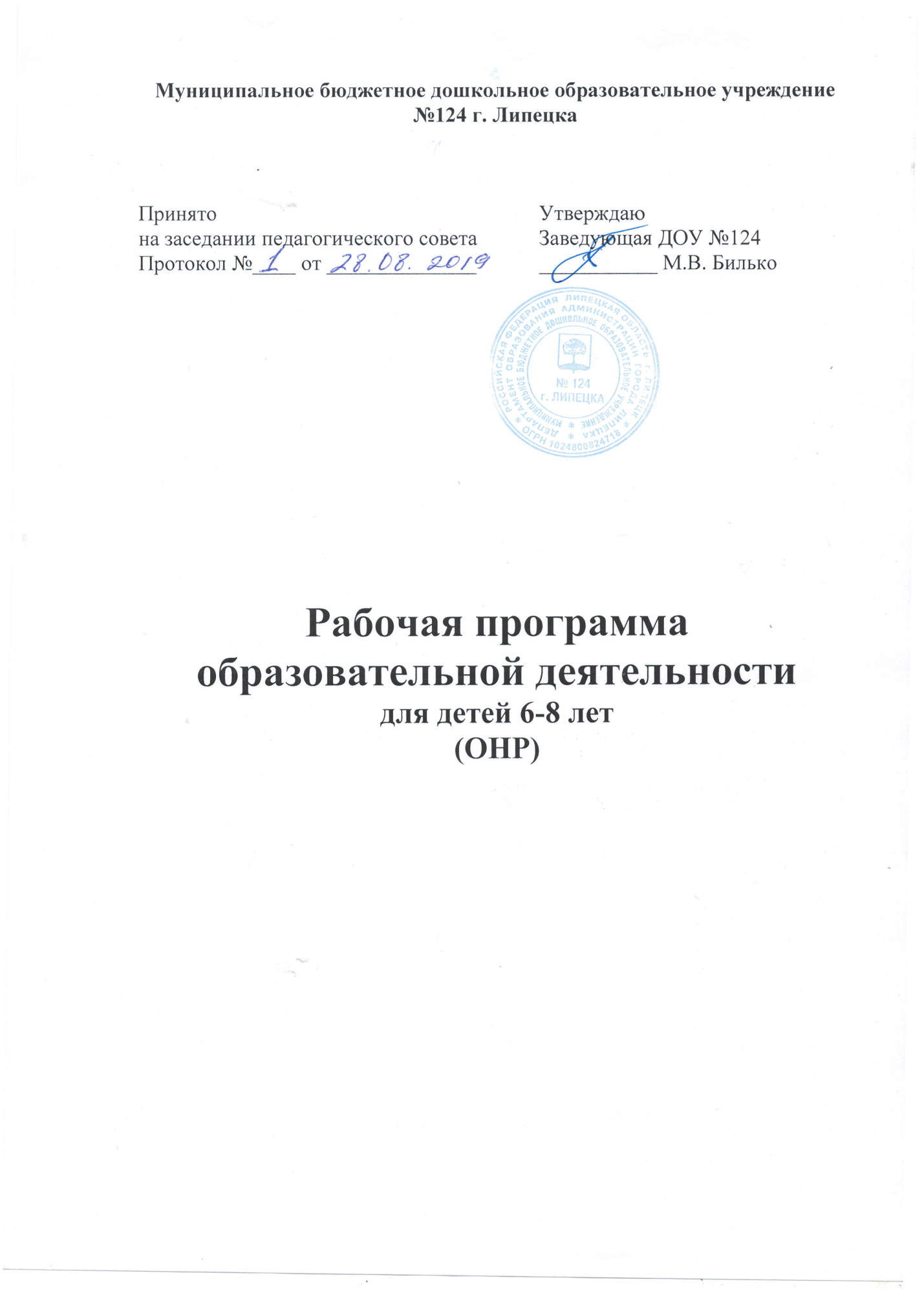 СодержаниеПояснительная запискаПланируемые результаты освоения программыСодержание образовательной деятельности      3.1.  Перспективно-тематическое планирование образовательной деятельности      3.2.   Календарное планирование образовательной деятельности       3.3.    Образовательная область «Познавательное развитие»      3.4. Образовательная область «Социально –коммуникативное развитие»      3.5. Образовательная область «Речевое развитие»      3.6.    Образовательная область «Художественно – эстетическое развитие»      3.7.    Образовательная область «Физическое развитие»      3.8. Объем образовательной нагрузкиПояснительная запискаРабочая образовательная программа разработана для построения системы педагогической деятельности старшей логопедической группы, обеспечения гарантии качества содержания, создания условий для практического освоения задач областей, обеспечения индивидуального развития и раскрытия творческого потенциала каждого ребёнка. Программа рассчитана на учебный год.Данная программа обеспечивает развитие детей в возрасте от 6 до 8 лет с учётом различных особенностей по основным направлениям: социально-коммуникативное, познавательное, речевое, художественно-эстетическое, физическое развитие, единство воспитательных, развивающих и обучающих целей и задач образовательного процесса.Рабочая программа составлена с учётом примерной образовательной программы дошкольного образования, Программы воспитания и обучения в детском саду под ред. М.А. Васильевой, В.В. Гербовой, Т.С. Комаровой и адаптированной основной образовательной программы дошкольного образования ДОУ № 124 г. Липецка, с учетом профиля логопедической группы, возраста детей.Цель программы:построение системы коррекционно-развивающей работы в логопедических группах для детей с тяжелыми нарушениями речи (общим недоразвитием речи) в возрасте от 6 до 8 лет, предусматривающей  интеграцию действий специалистов дошкольного образовательного учреждения и родителей дошкольников.Программа направлена на:создание условий развития детей с ТНР, открывающих возможности для позитивной социализации детей, личностного развития, развития инициативы и творческих способностей на основе сотрудничества со взрослыми и сверстниками и соответствующим возрасту видам деятельности;на создание развивающей образовательной среды, которая представляет собой систему условий социализации и индивидуализации детей с ТНР.Планируемые результаты  освоения программыЦелевые ориентиры на этапе завершения дошкольного образования:ребенок овладевает основными культурными способами деятельности, проявляет инициативу и самостоятельность в разных видах деятельности - игре, общении, познавательно-исследовательской деятельности, конструировании и др.; способен выбирать себе род занятий, участников по совместной деятельности;ребенок обладает установкой положительного отношения к миру, к разным видам труда, другим людям и самому себе, обладает чувством собственного достоинства; активно взаимодействует со сверстниками и взрослыми, участвует в совместных играх. Способен договариваться, учитывать интересы и чувства других, сопереживать неудачам и радоваться успехам других, адекватно проявляет свои чувства, в том числе чувство веры в себя, старается разрешать конфликты;ребенок обладает развитым воображением, которое реализуется в разных видах деятельности, и прежде всего в игре; ребенок владеет разными формами и видами игры, различает условную и реальную ситуации, умеет подчиняться разным правилам и социальным нормам;ребенок достаточно хорошо владеет устной речью, может выражать свои мысли и желания, может использовать речь для выражения своих мыслей, чувств и желаний, построения речевого высказывания в ситуации общения, может выделять звуки в словах, у ребенка складываются предпосылки грамотности;у ребенка развита крупная и мелкая моторика; он подвижен, вынослив, владеет основными движениями, может контролировать свои движения и управлять ими;ребенок способен к волевым усилиям, может следовать социальным нормам поведения и правилам в разных видах деятельности, во взаимоотношениях со взрослыми и сверстниками, может соблюдать правила безопасного поведения и личной гигиены;ребенок проявляет любознательность, задает вопросы взрослым и сверстникам, интересуется причинно-следственными связями, пытается самостоятельно придумывать объяснения явлениям природы и поступкам людей; склонен наблюдать, экспериментировать. Обладает начальными знаниями о себе, о природном и социальном мире, в котором он живет; знаком с произведениями детской литературы, обладает элементарными представлениями из области живой природы, естествознания, математики, истории и т.п.; ребенок способен к принятию собственных решений, опираясь на свои знания и умения в различных видах деятельности.Планируемые результаты конкретизируют требования Стандарта к целевым ориентирам (ФГОС ДО п. 4.6.).К концу седьмого года жизни (подготовительная к школе группа)Речевое развитие Ребенок активно общается со сверстниками и взрослыми. Владеетдиалогической речью и конструктивными способами взаимодействия с детьми и взрослыми, высказывает свою точку зрения в обсуждениях.Умеет самостоятельно пересказывать литературные произведения, составлять сюжетные рассказы, в том числе из личного опыта, самостоятельно выбранную тему, составлять творческие рассказы.Имеет представление о предложении, может конструировать разнообразные предложения.Умеет проводить звуковой анализ слов, вычленять в словах или фразах определенные звуки, давать  им характеристику.Понимает логику событий, причины и следствия поступков героев, мотивы их поведения, ориентируется в человеческих отношениях.Способен к словесному творчеству (придумывание рифмовки, истории, сказки), к прогнозированию возможных действий героев произведений, вариантам завершения сюжета; способен представлять в воображении образы героев, место действия; отражает литературный опыт в самостоятельной игровой и продуктивной деятельности.Социально-коммуникативное развитие Ребенок адекватно использует вербальные и невербальные средства общения, употребляет в речи яркие слова и выражения, использует эпитеты, сравнения.Активно общается со сверстниками и взрослыми. Владеет диалогической речью и конструктивными способами взаимодействия с детьми и взрослыми.Способен изменять стиль общения с взрослым или сверстником в зависимости от ситуации.Откликается на эмоции близких людей и друзей, понимает эмоциональные состояния окружающих, проявляет сочувствие, готовность помочь окружающим, сопереживает персонажам сказок, историй, рассказов. Ведет себя в общественных местах, на улице, за столом, в природе, при взаимодействии с другими людьми преимущественно в соответствии с элементарными общепринятыми нормами и правилами, а не сиюминутными желаниями и потребностями.Может оценить свои поступки в соответствии с первичными ценностными представлениями о том, «что такое хорошо, а что такое плохо», обращая внимание также на мотивы и намерения, а не только на последствия и результаты действий.Самостоятельно организует разные виды игр и вовлекает в них сверстников.Организует со сверстниками игры-придумывания, проходящие целиком в вербальном плане (сформированность внутреннего плана деятельности) себе и другому.Познавательное развитие Ребенок интересуется новым, неизвестным в окружающем мире (в природе, мире предметов и вещей, мире отношений и своем внутреннем мире). Активно участвует в «открытии» новых знаний; испытывает положительные эмоции при «открытии» новых знаний; знает различные средства получения информации, пытается их использовать.Способен самостоятельно действовать (в различных видах детской деятельности, в повседневной жизни). Стремится самостоятельно преодолевать ситуации затруднения разными способами.Задает вопросы взрослому поискового характера; проявляет любознательность, интерес к экспериментированию и исследовательской деятельности.Может применять самостоятельно усвоенные знания и способы деятельности для решения новых задач (проблем), поставленных как взрослым, так и им самим; в зависимости от ситуации может преобразовывать способы решения задач (проблем). Может осуществлять первичную общую самооценку на основе требований (критериев), предъявляемых взрослым к поведению или к результатам деятельности. Проявляет интерес, настойчивость и волевые усилия при решении познавательных задач; проявляет интерес к интеллектуальным играм как части досуга. Умеет применять простейшие приемы управления своим эмоциональным состоянием. Знает свое имя (полное и краткое), фамилию, пол, возраст, дату рождения, адрес, номер телефона. Знает имена членов семьи, может рассказать о составе семьи, родственных отношениях и взаимосвязях, распределении семейных обязанностей, семейных традициях. Имеет первичные представления об обществе,  об нескольких народах, населяющих Россию и другие страны, имеющих разную культуру, разное устройство жизни и быта и говорящих на разных языках. Имеет представления о государстве и принадлежности к нему. Знает, в какой стране он живет, знает российскую государственную символику; может назвать другие страны. Имеет представления о разных объектах неживой и живой природы и их взаимозависимости, может привести отдельные примеры приспособления животных и растений к среде обитания, может объяснить, почему нужно охранять растения и животных, проявляет к ним бережное отношение; понимает и может объяснить зависимость состояния окружающей среды от действий человека и от его личных действий, знает о зависимости здоровья человека от состояния окружающей среды. Ребенок активен и самостоятелен в использовании освоенных способов познания (сравнения, счета, измерения, упорядочивания) с целью решения практических,  проблемных задач, переноса в новые условия.Художественно-эстетическое развитиеРебенок самостоятельно, свободно, с интересом создает оригинальные сюжетные композиции  различной тематики из близкого окружения, а также на основе представления о  "далеком" (природа и культура на других континентах, путешествия, космос), прошлом и будущем человечества.В творческих работах передает различными изобразительно-выразительными средствами свои личные впечатления об окружающем мире. Успешно реализует творческие замыслы, свободно и умело сочетает разные  художественные техники; умеет планировать работу и сотрудничать с детьми в  процессе создания коллективной композиции; интересуется изобразительным и декоративно-прикладным искусством.Любит музыку, проявляет  устойчивый интерес к различным видам музыкального творчества; любит петь, с удовольствием исполняет песни в свободной игровой деятельности, сочетая пение, игру, движение.Музыкально эрудирован, имеет представления о жанрах и направлениях классической и народной музыки, творчестве разных композиторов.Имеет сформированную потребность  к игре на инструментах, может самостоятельно организовать детей для совместной игры на инструментах.Любит танцевать и двигаться под музыку. Имеет хорошо сформированное чувство  ритма; исполняет сложные  по координации музыкально-ритмические движения. Владеет различными элементами народных и современных танцев,  исполняет  композиции с различными атрибутами.Физическое развитиеРебенокобнаруживает достаточный уровень развития физических качеств и   основных движений, соответствующий возрастно-половым    нормативам. Самостоятельно выполняет доступные возрасту гигиенические процедуры, соблюдает элементарные правила здорового образа жизни. Самостоятельно организовывает подвижные игры (в разных вариантах). Умеет прыгать на мягкое покрытие с высоты,  мягко приземляться прыгать в длину с места на расстояние, с разбега; прыгать через короткую и длинную скакалку. Умеет перебрасывать набивные мячи весом 1 кг, метать мяч и предметы на расстояние, владеть «школой мяча». Имеет представления о ЗОЖ (о некоторых особенностях строения и функционирования организма человека, о важности соблюдения режима дня, о paциональном питании, о значении двигательной активности, о полезных и вредных привычках и др.); о поведении во время болезни. Владеет основными культурно-гигиеническими навыками (быстро и правильно умывается, чистит зубы, поласкает рот после еды, моет уши, причесывается, правильно пользуется носовым платком, следит за своим внешним видом, самостоятельно одевается и раздевается, следит за чистотой одежды и обуви и т.п.). Выполняет правила культуры еды. Понимает, как нужно вести себя в опасных ситуациях, и при напоминании выполняет эти правила.Имеет представления о способах обращения за помощью в опасных ситуациях, знает номер телефона вызова экстренной помощи. Умеет привлечь внимание взрослого в случае травмы или    недомогания;  оказывает элементарную помощь.Содержание образовательной деятельностиПерспективно-тематическое планирование образовательной деятельностиКалендарное планирование образовательной деятельности3.3.  Образовательная область «Познавательное развитие»Содержание образовательной области  направлено на достижение целей развития у детей познавательных интересов, интеллектуального развития детей через решение следующих задач: формирование элементарных математических представлений; формирование целостной картины мира, расширение кругозора детей;развитие познавательно-исследовательской  деятельности; Планирование по формированию элементарных математических представленийПланирование образовательной деятельности по формированию целостной картины мираНаблюденияНаблюдение за погодой.Наблюдение за птицами.Наблюдение за облаками.Наблюдение за листопадом.Рассматривание осеннего дерева;Наблюдение за работой дворника;Наблюдение за первым снегом;Наблюдение за работой шофёра;Наблюдение за льдом;Наблюдение за морозными узорами;Наблюдение за елью;Наблюдение за сезонным явлением инеем, заморозками;Наблюдение за первым снегом;Наблюдение за свежевыпавшим снегом;Наблюдение за работой дворника зимой;Наблюдение за снегом;Наблюдение за елью;Наблюдение за тем, как одеты прохожие;Наблюдение за свойствами снега;Наблюдение за снегопадом;Наблюдение за ветром;Наблюдение за небом;Наблюдение «Птицы зимой»;Рассматривание сосулек;Наблюдение «Приметы ранней весны»;Наблюдение за набуханием почек на деревьях;Наблюдение за проталинами и зелёной травой;Наблюдение за растениями и кустарниками;Наблюдение за насекомыми;Экскурсия «Зелёный детский сад»;3.4. Образовательная область «Социально – коммуникативное развитие».Содержание образовательной области направлено на достижение целей освоения первоначальных представлений социального характера и включения детей в систему социальных отношений через решение следующих задач:закладывание основ безопасного отношения к окружающему миру.формирование положительного отношения к труду;развитие игровой деятельности детей;приобщение к элементарным общепринятым нормам и правилам взаимоотношения со сверстниками и взрослыми (в том числе моральным); формирование гендерной, семейной, гражданской принадлежности, патриотических чувств, чувства принадлежности к мировому сообществу.Планирование образовательной деятельности по Формированию основ безопасного поведения в быту и в природеТруд взрослых, самообслуживание и детский труд.Методы воспитания:•	Целевые прогулки, экскурсии•	Беседы•	Чтение детской художественной литературы•	Рассматривание картин и репродукций о профессиях взрослых•	Просмотр видеофильмов• Дидактические игры, расширяющие представление детей о мире профессий•	Изобразительная деятельность, отражающая мир взрослых• Сюжетно-ролевые игры (включающие трудовые процессы: шитье кукольной одежды, изготовление мебели)•	Рассматривание предметов, инструментов, материалов•	Игровые ситуации (обсуждение событий из реальной жизни)•	Дежурство• Коллективный труд (хозяйственно-бытовой труд, углубленная работа 1 раз в неделю)• Самообслуживание•	Экспериментирование• Мини-мастерские, студии для продуктивной деятельностиВиды детского труда:Самообслуживание (труд, направленный на удовлетворение повседневных личных потребностей);Хозяйственно-бытовой труд (поддержание порядка в хозяйстве группы: починка, подклеивание книг, доступный ремонт игрушек и пр., уборка групповой комнаты, участка);Труд в природе (в уголке природы, в цветнике, на огороде, в саду);Формы организации трудовой деятельности:Поручения (индивидуальные или совместные);Дежурства (индивидуальные или совместные);Коллективный труд. ИграМетоды воспитания и развития:•	Сюжетно ролевые игры (придумывание и комбинирование ситуаций взаимодействия людей, событий)•	Театральные игры (подготовка к спектаклю, театральной недели)•	Режиссерские игры планируются с младшего дошкольного возраста один раз в неделю (игры по знакомым художественным произведениям, впечатлениям от просмотра мультипликационного фильма)•	Игры - фантазирования (частичное преобразование сюжета) планируются в старшем дошкольном возрасте один раз в месяц•	Игры- имитации планируются один раз в неделю• Дидактические игры• Народные игры• Игры с правилами планировать четыре игры в месяц одна из них новая (домино, настольно-печатные игры, пазлы, шашки, шахматы и др)Мир социальных отношенийМетоды воспитания и развития:•	Проблемно-игровые ситуации•	Личностное и познавательное общение на социально-нравственные темы•	Сотрудничество детей в совместной деятельности (помощь, забота, оформление группы, уход за растениями и др.)•	Этические беседы•	Игры с правилами социального содержания•	Рисование на социальные темы (семья, город, труд людей)•	Знакомство с элементами национальной культуры3.5. Образовательная область «Речевое развитие»Содержание образовательной области направлено на достижение целей овладения конструктивными способами и средствами взаимодействия с окружающими людьми через решение следующих задач: развитие свободного общения со взрослыми и детьми; развитие всех компонентов устной речи детей (лексической стороны, грамматического строя речи, произносительной стороны речи; связной речи – диалогической и монологической форм) в различных формах и видах детской деятельности; практическое овладение воспитанниками нормами речи. В Программе художественная литература рассматривается как самостоятельный вид искусства. Литературный материал напрямую не связан ни с одним из программных разделов, хотя оказывает очень большое влияние на развитие интеллекта, речи, позитивного отношения к миру. В круг детского чтения входят произведения УНТ, классическая и современная литература (отечественная и зарубежная).Система работы по ознакомлению дошкольников с произведениями художественной литературы включает:ежедневное чтение сказок, рассказов, стихотворений; самостоятельное рассматривание детьми книг;специальные занятия;свободное общение с детьми на основе прочитанной художественной литературы.Методы и формы литературного развития детей старшего дошкольного возраста.•	Чтение (рассказыванне) взрослого•	Прослушивание записей и просмотр видеоматериалов•	Беседы после чтения• Чтение с продолжением• Рассматривание иллюстраций, картин•	Беседы о книгах•	Метод проектов:- «Детское книгоиздательство»: изготовление книжек-самоделок с рисунками и рассказами о произведениях, пересказами и творческими рассказами по аналогии со знакомыми текстами; создание тематических журналов и детских энциклопедий на основе знакомства с литературными произведениями;- «Детская библиотека»: организация библиотеки из самодельных книжек, оформление и систематизация книг детской библиотеки в группе;- «Выставка книг»: подготовка тематических выставок для детей.•	Вечера литературных развлечений, литературные праздники и театрализованные представления (1 раз в месяц, желательно учитывать даты «календаря праздников»)•	Тематические выставки в центре книги•	Рассматривание картин, картинок, предметов, игрушек (составление описательного рассказа)• Беседы по картинам, картинкам, серии сюжетных картинок• Проблемные, образовательные, игровые ситуации•	Дидактические игры на развитие: словаря, грамматически правильной речи•	Игровые образовательные ситуации на освоение правил речевого этикета•	Игровые упражнения на умение правильно использовать невербальные средства общения (мимику, жесты, позу)•	Игры на развитие словотворчества•	Чистоговорки, стихи, загадки, скороговорки•	Игровые упражнения с пиктограммами (вопросительная, повествовательная, восклицательная интонации)•	Игры и упражнения на развитие речевого слуха и слухового внимания, речевого дыхания и артикуляционного аппаратаКоммуникативная деятельность•	Рассматривание картин, картинок, предметов, игрушек (составление описательного рассказа)• Беседы по картинам, картинкам, серии сюжетных картинок• Проблемные, образовательные, игровые ситуации•	Дидактические игры на развитие: словаря, грамматически правильной речи•	Игровые образовательные ситуации на освоение правил речевого этикета•	Игровые упражнения на умение правильно использовать невербальные средства общения (мимику, жесты, позу)•	Игры на развитие словотворчества•	Чистоговорки, стихи, загадки, скороговорки•	Игровые упражнения с пиктограммами (вопросительная, повествовательная, восклицательная интонации)•	Игры и упражнения на развитие речевого слуха и слухового внимания, речевого дыхания и артикуляционного аппаратаПланирование образовательной деятельности по развитию речи3.6.  Образовательная область «Художественно – эстетическое развитие»Данная образовательная область включает в себя следующие дисциплины: рисование, лепка, аппликация, ручной труд, музыка.Цель:  формирование интереса к эстетической стороне окружающей действительности, удовлетворение потребности детей в самовыражении Задачи: развитие продуктивной деятельности детей (рисование, лепка, аппликация, художественный труд); развитие детского творчества; приобщение к изобразительному искусству.Одна из важнейших задач художественно-творческой деятельности – научить детей оценивать свои работы и работы сверстников, выделять наиболее интересные изобразительные решения в работах других, стремиться к содержательному общению, связанному с художественно-творческой деятельностью.Содержание образовательной области также  направлено на достижение цели развития музыкальности детей, способности эмоционально воспринимать музыку через решение следующих задач: развитие музыкально-художественной деятельности; приобщение к музыкальному искусству. Музыкальное развитие детей осуществляется  и на занятиях, и в повседневной жизни. Музыкальные занятия  проводятся по плану музыкального руководителя два раза в неделю.Планирование образовательной деятельности по рисованию. Планирование образовательной деятельности по лепке и аппликации. Планирование образовательной деятельности по конструированиюПланирование совместной деятельности по ознакомлению детей с художественной литературойСписок рекомендуемой литературы для чтения детям 6 -7 лет1. Русский фольклор. Песенки (обрядовые: к масленице, к Рождеству, колядовые …). Игровой фольклор (прибаутки, дразнилки, небылицы…).2.Волшебные сказки: «Василиса Прекрасная», «Иван – крестьянский сын и Чудо – юдо», «Семь Симеонов », «Снегурочка», «Поди туда, не знаю куда, принеси то, не знаю что», « Финист  – Ясный сокол», «Заколдованная королевна», «Жар птица и Василиса Царевна».3. Былины: «Алеша Попович и ТугаринЗмеевич », «Илья избавляет Царьград от Идолища», «Илья Муромец и Калин – царь», «Как Илья Муромец богатырем стал», «На заставе богатырской» и др.
4. Фольклор народов мира. Сказки: «Кот в сапогах», «Мальчик – с – пальчик» (фр.), «Наказанная гордыня», «Про трех заколдованных князей» (чеш. нар.ск.)и др.5. Поэтические произведения: И. Бунин «Первый снег», С. Есенин «Береза», А. С. Пушкин «Унылая пора!  Очей очарованье !...»,  «Уж небо осенью дышало»,  С. Маршак  «Тает месяц молодой », А. Плещеев  «Весна», «Мой садик», В. Берестов  «Читалочка», «О чем поют воробушки», «Дракон», Б. Заходер «Повара», Е. Михайлова «Что такое Новый год»,  И Токмакова «Кораблик», «Мне грустно», Э. Мошковская Хитрые старушки», Э. Успенский «Если был бы я девчонкой»  и др.6. Поэтические сказки: П. Ершов «Конек – горбунок», А. С. Пушкин «Сказка о золотом петушке», Сказка о мертвой царевне и о семи богатырях», «Сказка о попе и работнике его Балде», «Сказка о рыбаке и рыбке», К. Чуковский «Бармалей».7. Басни поэтические и прозаические: И. Крылов « Ворона и лисица», «Лебедь, Щука и Рак», « Слон и Моська »; С. Михалков « Аисты и Лягушки», «Слон – живописец », «Соловей и Ворона».
 8. Прозаические произведения русской и зарубежной литературы: В. Бианки « Лесные домишки », « Синичкин календарь», « Оранжевое горлышко»; В. Гаршин « Лягушка – путешественница »; Р. Киплинг « Маугли», Д. Мамин – Сибиряк « Притча о молочке, овсяной каше и сером котишке Мурке», «Сказочка про козявочку», М. Пришвин « Весна в лесу», «Золотой луг »;С. Аксаков « Аленький цветочек », Г, Х, Андерсен «Гадкий утенок», «Дикие лебеди», « Дюймовочка», «Новый наряд короля», «Снежная королева», «Стойкий оловянный солдатик», « Пастушка и трубочист »; П. Бажов « Серебряное копытце »; Бр.Гримм «Бременские музыканты »; В, Драгунский « Друг детства», «Он живой и светится», «Тайное становится явным»; Б. Житков « Как я ловил человечков», « На льдине »; В. Катаев « Дудочка и кувшинчик»; Н. Носов «Дружок », « Карасик», «Огурцы», «Фантазеры»; рассказы о детях Л. Толстого и др.9. Сказки повести: А. Волков « Волшебник изумрудного города», «Семь подземных королей», «УрфинДжюс и его деревянные солдаты»; В. Губарев « Королевство Кривых Зеркал »; А. Милн « Винни – Пух и все – все – все»; Н. Носов « Винтик, Шпунтик и пылесос », « Незнайка путешествует», « Незнайка учится»; Дж. Родари « Приключения Чипполино»; А. Толстой « Золотой ключик или Приключения Буратино»; Э. Успенский « Дядя Федор, пес и кот»; Я, Экхольм «Людвиг Четырнадцатый, Тутта Карлсон первая и единственная»3.7.  Образовательная область «Физическое развитие»Цель:формирование у детей интереса и ценностного отношения к занятиям физической культуры, гармоничное физическое развитие, охрана здоровья детей и формирование основы культуры здоровья.Задачи:развитие физических качеств (скоростных, силовых, гибкости, выносливости и координации);накопление и обогащение двигательного опыта детей (овладение основными движениями);формирование у воспитанников потребности в двигательной активности и физическом совершенствовании;обогащение двигательного опыта детей за счёт общеразвивающих и спортивных упражнений;создание условий для совершенствования основных физических  качеств.сохранение и укрепление физического и психического здоровья детей;воспитание культурно-гигиенических навыков;формирование начальных представлений о здоровом образе жизни;обеспечение безопасности жизнедеятельности детей.Основной формой систематического обучения детей физическим упражнения являются физкультурные занятия, в ходе которых решаются образовательные, воспитательные и оздоровительные задачи. Занятия проводятся по плану руководителя физического воспитания.Обеспечение здоровья – основная задача цивилизованного общества. Здоровье ребёнка дошкольного возраста зависит от правильной организации следующих составляющих: соблюдение режима, в том числе двигательного; организация питания; эффективность оздоровительно-профилактической работы.Содержание работы, направленной на снижение заболеваемости и укрепление детей:Приём детей на воздухе (в летнее время).Утренняя гимнастика.Динамические паузы  во время проведения  занятий.Двигательная разминка, воздушные и водные процедуры после дневного сна.Подвижные игры и физические упражнения на прогулке.Целевые прогулки, походы.Беседы и мероприятия, направленные на формирование основы культуры здоровья (в рамках занятий по социально-личностному развитию и ознакомлению с окружающим миром).Спортивные досуги и праздники.Облегчённая одежда детей в группе.Сквозное проветривание.Критерием эффективности оздоровительной работы ДОУ служит улучшение состояния здоровья детей и как следствие этого снижение заболеваемости повышение посещаемости. Оценка состояния здоровья детей проводится на основании текущих наблюдений и по итогам профилактических осмотров. Оценка физического развития детей проводится 2 раза в год (осень, весна) по данным антропометрических показателей (длина и масса тела) и результатам тестирования физической подготовленности.Основные цели и задачи:формирование начальных представлений о здоровом образе жизни;Сохранение, укрепление и охрана здоровья детей; повышение умственной и физической работоспособности, предупреждение утомления.Обеспечение гармоничного физического развития, совершенствование умений и навыков в основных видах движений, воспитание красоты, грациозности, выразительности движений, формирование правильной осанки;формирование потребности в ежедневной двигательной деятельности. Развитие инициативы, самостоятельности и творчества в двигательной активности, способности к самоконтролю, самооценке при выполнении движений.;развитие интереса к участию в подвижных и спортивных играх и физических упражнениях, активности в самостоятельной двигательной деятельности; интереса и любви к спорту.Основные движения.Ходьба. Ходьба обычная, на носках (руки за голову), на пятках, на наружных сторонах стоп, с высоким подниманием колена (бедра), пе-рекатом с пятки на носок, приставным шагом вправо и влево. Ходьба в колонне по одному, по двое, по трое, вдоль стен зала с поворотом, с выпол-нением различных заданий воспитателя. Упражнения в равновесии. Ходьба по узкой рейке гимнастической ска-мейки, веревке (диаметр 1,5–3 см), по наклонной доске прямо и боком, на нос-ках. Ходьба по гимнастической скамейке, с перешагиванием через набивные мячи, приседанием на середине.  Ходьба по наклонной доске вверх и вниз на носках.Бег. Бег обычный, на носках, с высоким подниманием колена (бедра), мелким и широким шагом, в колонне по одному, врассыпную. Непрерывный бег в течение 1,5–2 минут в медленном темпе, бег в среднем темпе на 80–120 м (2–3 раза) в чередовании с ходьбой. Ползание и лазанье. Ползание на четвереньках змейкой между пред-метами в чередовании с ходьбой, бегом, переползанием через препятс-твия; ползание по гимнастической скамейке, опираясь на предплечья и колени, на животе, подтягиваясь руками. Перелезание через несколько предметов подряд, пролезание в обруч разными способами, лазанье по гимнасти-ческой стенке (высота 2,5 м) с изменением темпа, перелезание с одного пролета на другой, пролезание между рейками.Прыжки. Прыжки на двух ногах на месте (по 30–40 прыжков 2–3 ра-за) в чередовании с ходьбой, разными способами (ноги скрестно, ноги врозь, одна нога вперед — другая назад), продвигаясь вперед (на рассто-яние 3–4 м). Прыжки на одной ноге (правой и левой) на месте и продви-гаясь вперед, в высоту с места прямо и боком через 5–6 предметов — по-очередно через каждый (высота 15–20 см). Прыжки на мягкое покрытие высотой 20 см, прыжки с высоты 30 см в обозначенное место, прыжки в длину с места (не менее 80 см), в длину с разбега (примерно 100 см), в вы-соту с разбега (30–40 см). Прыжки через короткую скакалку.Бросание, ловля, метание. Бросание мяча вверх, о землю и ловля его двумя руками (не менее 10 раз подряд); одной рукой (правой, левой не ме-нее 4–6 раз); бросание мяча вверх и ловля его с хлопками. Перебрасывание мяча из одной руки в другую, друг другу .Отбивание мяча о землю на месте с продвижением шагом вперед (на расстояние 5–6 м), прокатывание набивных мячей (вес 1 кг). Метание предметов на дальность (не менее 5–9 м), в горизонтальную и вертикальную цель (центр мишени на высоте 1 м) с расстояния 3–4 м.Групповые упражнения с переходами. Построение в колонну по од-ному, в шеренгу, круг; перестроение в колонну по двое, по трое; равнение в затылок, в колонне, в шеренге. Размыкание в колонне — на вытянутые руки вперед, в шеренге — на вытянутые руки в стороны. Повороты направо, налево, кругом переступанием, прыжком.Ритмическая гимнастика. Красивое, грациозное выполнение знакомых физических упражнений под музыку. Согласование ритма движений с музыкальным сопровождением.Общеразвивающие упражнения.Упражнения для кистей рук, развития и укрепления мышц плечевого пояса. Разводить руки в стороны из положения руки перед грудью; под-нимать руки вверх и разводить в стороны ладонями вверх из положения руки за голову. Поднимать руки со сцепленными в замок пальцами (кис-ти повернуты тыльной стороной внутрь) вперед-вверх; поднимать руки вверх-назад попеременно, одновременно. Поднимать и опускать кисти; сжимать и разжимать пальцы.Упражнения для развития и укрепления мышц спины и гибкости позвоночника. Поднимать руки вверх и опускать вниз, стоя у стены и касаясь ее затылком, плечами, спиной, ягодицами и пятками. Поочередно поднимать согнутые прямые ноги, прижавшись к гимнастической стенке и взявшись руками за рейку на уровне пояса. Поворачиваться, разводя руки в стороны, из положений руки перед грудью, руки за голову. Поочередно отводить ноги в стороны из упора, присев; двигать ногами, скрещивая их из исходного положения лежа на спине. Подтягивать голову и ноги к груди (группироваться).Упражнения для развития и укрепления мышц брюшного пресса и ног. Переступать на месте, не отрывая носки ног от пола. Приседать (с каждым разом все ниже), поднимая руки вперед, вверх, отводя их за спину. Поднимать прямые ноги вперед (махом); выполнять выпад вперед, в сторону (держа руки на поясе, совершая руками движения вперед, в сто-рону, вверх). Захватывать предметы пальцами ног, приподнимать и опус-кать их; перекладывать, передвигать их с места на место. Переступать при-ставным шагом в сторону на пятках, опираясь носками ног о палку (канат).Статические упражнения. Сохранять равновесие, стоя на гимнас-тической скамейке на носках, приседая на носках; сохранять равновесие после бега и прыжков (приседая на носках, руки в стороны), стоя на од-ной ноге, руки на поясе.Спортивные упражнения.Катание на санках. Катать друг друга на санках, кататься с горки по двое. Выполнять повороты при спуске.Скольжение. Скользить по ледяным дорожкам с разбега, приседая и вставая во время скольжения.Ходьба на лыжах. Ходить на лыжах скользящим шагом. Выполнять по-вороты на месте и в движении. Подниматься на горку лесенкой, спускаться с нее в низкой стойке. Катание на велосипеде и самокате. Самостоятельно кататься на двух-колесном велосипеде по прямой, выполнять повороты налево и направо. Кататься на самокате, отталкиваясь правой и левой ногой.Спортивные игры .Городки. Бросать биты сбоку, занимая правильное исходное положение. Знать 3–4 фигуры.Элементы баскетбола. Перебрасывать мяч друг другу двумя руками от груди, вести мяч правой, левой рукой. Бросать мяч в корзину двумя руками от груди.Бадминтон. Отбивать волан ракеткой, направляя его в определенную сторону. Играть в паре с воспитателем.Элементы футбола. Прокатывать мяч правой и левой ногой в задан-ном направлении. Обводить мяч вокруг предметов; закатывать в лунки, ворота; передавать ногой друг другу в парах, отбивать о стенку несколько раз подряд.Элементы хоккея. Прокатывать шайбу клюшкой в заданном на-правлении, закатывать ее в ворота. Прокатывать шайбу друг другу в парах.Подвижные игры.С бегом. «Ловишки», «Уголки», «Парный бег», «Мышеловка», «Мы веселые ребята», «Гуси-лебеди», «Сделай фигуру», «Караси и щука», «Перебежки», «Хитрая лиса», «Встречные перебежки», «Пустое место», «Затейники», «Бездомный заяц».С прыжками. «Не оставайся на полу», «Кто лучше прыгнет?», «Удоч-ка», «С кочки на кочку», «Кто сделает меньше прыжков?», «Классы».С лазаньем и ползанием. «Кто скорее доберется до флажка?», «Мед-ведь и пчелы», «Пожарные на ученье».С метанием. «Охотники и зайцы», «Брось флажок», «Попади в обруч», «Сбей мяч», «Сбей кеглю», «Мяч водящему», «Школа мяча», «Серсо».Эстафеты. «Эстафета парами», «Пронеси мяч, не задев кеглю», «За-брось мяч в кольцо», «Дорожка препятствий».С элементами соревнования. «Кто скорее пролезет через обруч к флажку?», «Кто быстрее?», «Кто выше?».Народные игры. «Гори, гори ясно!» .3.8. Объём образовательной нагрузки.Приложение 1.  Методические материалы и средства обучения и воспитанияАгранович З.Е. «Сборник домашних заданий в помощь логопедам и родителям».Аджи А.В. «Конспекты интегрированных занятий в подготовительной группе детского сада».Алябьева Е.А. «Итоговые дни по лексическим темам»книга 1.Алябьева Е.А. «Итоговые дни по лексическим темам» книга2.Алябьева Е.А. «Итоговые дни по лексическим темам» книга 3.Арефьева Л.Н. «Лексические темы по развитию речи детей»Бондаренко Т.М. «Комплексные занятия в старшей группе детского сада»Бианки В. «Лесная газета»Бобкова Г.И. «Ознакомление с художественной литературой детей с ОНР»Вальчук Е.В. «Развитие связной речи детей 6 – 7 лет»Вагина О.А. «Формирование лексико-грамматических средств языка и развитие связной речи у детей с ОНР»Вахрушев А.А., Кочемасова Е.Е., Акимова Ю.А. «Здравствуй мир»Веретенникова С.А. « Четыре времени года».Гербова В.В. «Развитие речи в детском саду. Подготовительная группа.» ФГОСГорошилова Е.П., Е.В. Шлык «Перспективное планирование образовательной деятельности в подготовительной к школе группе» ФГОСДыбина О.В. «Что было до…»Дыбина О.В. «Ребенок и окружающий мир» Данилина Г.Н. «Дошкольнику об истории и культуре России»Ефименко Л.И. «Формирование речи у дошкольников»ЗацепинаМ.Б. «Дни воинской славы» Коломийченко Л.В., Чугаева Г.И., Югова Л.И. «Занятия для детей 5 – 6 лет по социально – коммуникативному развитию» ФГОС Коноваленко В.В., Коноваленко С.В. «Развитие связной речи. Фронтальные логопедические занятия» (осень, зима, весна) Кыласова Л.Е. «Развитие речи»Комратова Н.Г., Грибова Л.Ф. «Мир, в котором я живу»Морозова И.А., М.А. Пушкарева «Ознакомление с окружающим миром» Мулько И.Ф. 2Развитие представлений о человеке в истории и культуре»Павлова О.В. «Познание предметного мира» Ушакова О.С. «Развитие речи детей»Шорыгина Т.А.:«Цветы – какие они»«Насекомые – какие они»«Птицы – какие они»«Какие звери в лесу»«Осторожные сказки – безопасность для малышей»«Зеленые сказки – экология для малышей»«Какие месяцы в году»«Деревья – какие они?»Коломеец Н.В. «Формирование культуры безопасного поведения у детей 3 – 7 лет»Гаврючина Л.В. «Здоровьесберегающие технологии В ДОУ». Белая К.Ю. «Формирование основ безопасности у дошкольников»СтепаненковаЭ.Я, Филенко М.Ф. «Дошкольникам о правилах дорожного движения»Извекова Н.А. и др. «ПДД для детей»Барташникова И.А. «Учись играя»Венгер Л.А. «Игры и упражнения по развитию умственных способностей у детей дошкольного возраста» Бондаренко А.К. Дидактические игры в детском саду» Столяр А.А. «Давайте поиграем» Дьяченко О.М. «Чего на свете не бывает»Рихтерман Т.Д. «Формирование представлений о времени у детей дошкольного возраста».Швайко Г.С. «Игры и игровые упражнения для развития речи».Фатеева Л.П. «300 подвижных игр для дошкольников».Богусловская Н.Е. «Веселый этикет».Щеткин А.В. «Театральная деятельность в детском саду».Мазнина И.А. «500 стихов – загадок для детей».Дыбина О.В. «Рукотворный мир».Ляпидовская С.С. «Игры в логопедической работе»Каменченко А.В. «Обучение математике детей дошкольного возраста с нарушением речи»Новикова В.П. «Математика в детском саду»Колесникова Е.В. «Математика в детском саду»Волчкова В.Н. «Конспекты занятий в старшей группе детского сада»Петерсон Л.Г. «Игралочка»Казинцева Г.Н., Померанцева И.В., Герпак Т.Н. «Формирование математических представлений»Метельская Н.Г. «100 физкультминуток на логопедических занятиях».Павлова О.В. «Изобразительная и конструктивно – модульная деятельность».Куцакова Л.В. «Конструирование и художественный труд в детском саду».Швайко Г.С. «Занятия по изобразительной деятельности в детском саду. Подготовительная группа.Белоусова Л.Е. «Ура! Я научился»Тюфанова И.В. «Мастерская юных художников»Чумичева Р.М. «Дошкольникам о живописи».Дубровская Н.В. «Рисунки из ладошек»Халезова Н.Б. «Народная пластика и декоративная лепка в детском саду»Николкина Т.А. «Изобразительная деятельность»Комарова Т.С. «Изобразительная деятельность в детском саду. Подготовительная группа».Тарабарина Т.И. «Оригами»Гульянц Э.Н., Базик И.Я. «Что можно сделать из природного материала»Гусарова Н.Н. «Техника изонити для дошкольников»Сертакова Н.М. «Инновационные формы взаимодействий ДОУ с семьей».Наглядно-демонстрационный материалКартины из серии «Явления природы»Северное сияние, Снегопад, Гроза, Извержение вулкана, Радуга, Лесной пожар, Засуха, Ураган, Дождь, Шторм, Наводнение, Ветер, Туман, После землетрясения.Пособие для детского сада «Звучащее слово»Овощи, Какой это звук?, Загадочный круг, Лисята-братья, Звучащие слова, Подбери слово, Медвежья семья, Петрушка-почтальон, Если б мы были художниками, Озорной котёнок, За обедом, Зайчата Лута и Лута, Три щенка, Весёлые путешественники, Брат и сестра, Избушка на курьих ножках, Заблудился, Догадайся сам, Саша и снеговик, На рыбалке, Лесная полянка, Друзья.Серия картин «Времена года»Зима в лесу, Ранняя весна, Весной в поле, Ледоход, Работа на пришкольном участке, Сажаем рассаду, Дети едут в лагерь.Серия картин «Наша страна»Красная площадь, На страже мира (пограничники), День Победы, На животноводческой ферме.Пособие «Сказки – ребятам»Репка, Курочка Ряба, Колобок, Козлята и волк, Теремок, Гуси-лебеди (серия), Хаврошечка (серия), Летчий корабль (серия), Сивка-бурка (серия), Царевна-лягушка (серия), «Колобок» (серия), «Сказка о царе Салтане» (белка грызёт орешки), «Дикие лебеди»Иллюстрации художников к сказкамЕ.М. Рачёв «Лисичка со скалочкой», В.М. Конашевич «Гуси-лебеди», Ю.А. Васнецов «Три медведя», Е.М. Рачёв «Ёж-богатырь», П.П. Репкин «Колосок», Е.М. Рачёв «Рукавичка», Б.А. Дехтерев «Красная Шапочка», Б.А. Дехтерев «Золушка», В.М. Конашевич «Горшок каши», В.М. Конашевич «Сказка о рыбаке и рыбке», И.А. Кузнецов «Айога», В.М. Конашевич «Дюймовочка», Т.А. Мааврина «Три девицы. Сказка о царе Салтане», И.Я. Билибин «Чудный остров. Сказка о царе Салтане», М.А. Врубель «Царевна-лебедь», Т.А. Маврина « По щучьему веленью», И.А. Кузнецов «Гора самоцветов».Пособие «Сказки Чуковского»Портрет Чуковского, Мойдодыр, Айболит, Краденое солнце, Тараканище.Из серии «Любимые сказки» (иллюстрации художника И.И. Хохлова)Р.н.с. «Маша и медведь», р.н.с. «Курочка-ряба», р.н.с. «Колобок», р.н.с. «Козлятки и волк», р.н.с. «Лиса, заяц и петух», р.н.с. «Кот, лиса и петух», р.н.с. «Зимовье зверей», р.н.с. «Петух и  собака», укр. нар. сказка «Рукавичка», бел. нар. сказка «Пых», к пьесе-сказке С.Я. Маршака «Кошкин дом», р.н.с. «У страха глаза велики», р.н.с. «Теремок», англ. нар. сказка «Три поросёнка», к сказке П.П. Бажова «Серебряное копытце», к сказке братье Гримм «Бременские уличные музыканты», к сказке П.П. Ершова «Конёк-Горбунок», к сказке Ш. Перро «Красная Шапочка», к сказке Х.-К. Андерсена «Дюймовочка».Иллюстрации художника Н. Воробьёва«Курочка-Ряба», «Иван-царевич и серый волк», «По щучьему велению».Картины из серии «Кем быть?»Птичница, Комбайнер, Художник, Маляр, Повар, Тракторист, Парикмахер, Рабочий-строитель, Космонавт, Почтальон, Учитель, Лётчик, Портниха, Милиционер-регулировщик, Продавец, Машинист, Доярка, Врач, Библиотекарь, Шофёр.Серия «Дикие животные»Жаба, Щука и окунь, Верблюды, Уж и гадюка, Белый медведь, Обезьяны, Ежи, Волки, Белые медведи, Лисица, Зайцы, Бурые медведи, Слоны, Тигр, Львы, Лоси, Белки, Обезьяны, Тигры, Слоны.Картины «Из жизни диких животных» Заяц в осеннем лесу, Зайцы в зимнем лесу, Заяц на лёжке, Зайчиха с зайчатами, В зимнем лесу, Белки строят гнёзда, Белка с бельчатами в летнем лесу, Семья волков летом, Волчья стая зимой, Медведи в осеннем лесу, Медвежья берлога, Медведи весной, Купание медведей, Семья белых медведей, Белые медведи летом, Семья лосей летом, Кроты, Семья ежей, Спячка ежа, Семья хомяков, Хомяки и сова, Черепахи, Лягушки у пруда, Лягушки весной, Лесник спасает зайцев, Помощь зимующим птицам, Зимняя подкормка диких животных, В уголке природы.Картины «Из жизни домашних животных»Собака со щенками, Кошка во дворе, Коза с козлятами, Свинья с поросятами, Вывоз сена на лошади, Овцы, Караван верблюдов, Перевозка груза на ослах, Охрана границы, Стрижка овец, Ослица с ослёнком, Колхозная ферма, Дрессировочная площадка, Свиноферма, Кошка в доме, Стадо коров на лугу, Корова с телёнком, Конюшня, Овцы на пастбище, Собачья упряжка, Олени в тундре, Оленья упряжка, Северные олени, Верблюдица с верблюжонком, Птицеферма, Утки и гуси, Куры, Лошадь с жеребёнком, Кролики, Корова в сарае зимой,  Ослы, Коза с козлятами, Кошка с котятами, Кролики, Овцы с ягнятами.Картины «Птицы»Наши зимующие птицы, Скворцы, Ласточки, Сороки (сорока), Вороны, Жаворонок, Кукушка, Ласточки, Скворцы, Соловей, Щеглы, Ласточки с гнездом, Клесты, Воробьи, Чижи, Грачи (грач), Голуби, Сова, Зимородок, Зяблик, Галка (галки), Аист, Павлин.Картины из серии «Правила дорожного движения»Мы на даче, У железнодорожного переезда, Красный сигнал светофора, Зелёный сигнал светофора, Жёлтый сигнал светофора, Нерегулируемый переход, Переход улиц и дорог, Элементы улиц и дорог, Пройди правильно по улицам, Улица города, Дорожные знаки, Пешеходные переходы, На групповой площадке, Обход транспорта, Средства регулирования.Папка «Это интересно. Космос» Созвездия, М.А. Ананьев. «Портрет героя Советского Союза первого лётчика-космонавта Ю.А. Гагарина», В.В. Окороков «До свидания, Земля!», Как появились звёзды, Планеты (Уран, Нептун, Меркурий, Плутон, Венера, Марс), Солнце, Луна.Русское народное декоративно-прикладное искусство в детском садуДымковская глиняная игрушка, Филимоновская глиняная игрушка, Скопинская керамика, Гжельская керамика, Богородская резная деревянная игрушка, Пряничная доска. Шемогодская прорезная береста, Городецкая роспись, Хохломская роспись, Загорские матрёшки, Семёновские матрёшки, Роспись по дереву, Роспись на бересте, Фрагменты росписи на бересте, Прялка, Жостовский поднос, Вышивка, Ткани, Кружево, Роспись Полохов-Майдана», Русское народное искусство 18-20 веков: костюм, женский головной убор, полотенце, вышивка, ткачество, кружево, набойка.Приложение 2Режим дняХолодный периодТёплый период.Приложение 3Перспективное планирование работы с родителямиПриложение 1. Методические материалы и средства Приложение 2. Режим дня.Приложение 3. Перспективное планирование работы с родителями.Сентябрь1. Мы будущие школьникиСентябрь2 . Неделя безопасностиСентябрь3.Овощи Сентябрь4. Фрукты. Сад-огородОктябрь1. ОсеньОктябрь2. Деревья. Лес осенью.Октябрь«Наши птицы»Октябрь3. Домашние птицыОктябрь4. Перелетные птицы5. Зимующие птицыНоябрь«Я и мое окружение»Ноябрь1. Неделя финансовой грамотностиНоябрь2.  ЧеловекНоябрь3.Одежда, обувь, головные уборыНоябрь4.ПродуктыДекабрь1.ПосудаДекабрь2.Бытовая техникаДекабрь3.ЗимаДекабрь4.Новый годЯнварь«Наши друзья – животные»Январь2. Домашние животныеЯнварь3.  Дикие животныеЯнварь4.   Животные северных и южных странФевральМарт«Мир вокруг нас»ФевральМарт1.Дом и его частиФевральМарт2. Наш городФевральМарт3. Наша армия. Мужские профессииФевральМарт4. Времена годаФевральМарт1. Мамин праздник. Моя семьяФевральМарт2.  ПрофессииФевральМарт3.  Ранняя веснаФевральМарт4. Что за прелесть эти сказкиАпрель«В окно повеяло весною»Апрель1. Зеленая планетаАпрель2.  День космонавтикиАпрель3.  Школьные принадлежностиАпрель4. Моя малая РодинаМай1. Я люблю тебя РоссияМай3.  Транспорт. ПДД  Май4. Здравствуй, Лето!План.датаФакт.датаВид занятияТема занятияСентябрь                                    Тема: Мы будущие школьникиСентябрь                                    Тема: Мы будущие школьникиСентябрь                                    Тема: Мы будущие школьникиСентябрь                                    Тема: Мы будущие школьникиФЦКМ День знанийФЭМПСчет на слух. Повторение.РисованиеРисование в натуры. Портфель.КонструированиеПо замыслуРазвитие речиРассказ по картине «Дети идут в школу»ЛепкаСобери портфельТема: ОБЖТема: ОБЖТема: ОБЖТема: ОБЖОБЖМы пешеходыФЭМППрямой и обратный счетРисованиеДорожные знакиКонструированиеНаша улицаРазвитие речиСоставление рассказа по картинкала безопасности»АппликацияМашины едут по лицеТема: ОвощиТема: ОвощиТема: ОвощиТема: ОвощиФЦКМ ОвощиФЭМПЗакрепление материалаРисованиеМашины везут урожай овощейКонструированиеОвощи для магазина (поролон)Развитие речиРассказывание по сюжетной картине «Уборка урожая»ЛепкаОвощи Тема: Фрукты. Сад, огород.Тема: Фрукты. Сад, огород.Тема: Фрукты. Сад, огород.Тема: Фрукты. Сад, огород.ФЦКМФрукты. Сад, огородФЭМППовторение материалаРисованиеС натуры: лимон и апельсинКонструированиеФрукты (папье – маше)Развитие речиСоставление рассказа по сюжетной картине «В саду»АппликацияВаза с фруктамиОктябрь                            Тема: ОсеньОктябрь                            Тема: ОсеньОктябрь                            Тема: ОсеньОктябрь                            Тема: ОсеньФЦКМ Признаки осениФЭМПОриентировка в пространствеРисованиеЗолотая осеньКонструированиеКорзиночка для грибовРазвитие речиПересказ рассказа близко к текстуЛепкаКорзиночка для грибовТема: Деревья, лесТема: Деревья, лесТема: Деревья, лесТема: Деревья, лесОБЖНе все грибы съедобныеФЭМПЗнакомство со знаком сложения.РисованиеОсенний клен и ельКонструированиеЛесные жители (природный материал)Развитие речиПересказ рассказа с опорой на картинкиАппликация Осенний коверТема: Домашние птицыТема: Домашние птицыТема: Домашние птицыТема: Домашние птицыФЦКМУточнить знания о домашних птицахФЭМПЗнакомство со знаком минусРисованиеРасписные птицыКонструированиеУточка (оригами)Развитие речиСоставление описательных рассказов с использованием мнемо-таблиц ЛепкаПетушок с семьейТема: Перелетные птицыТема: Перелетные птицыТема: Перелетные птицыТема: Перелетные птицыФКЦМПерелетные птицыФЭМПЗнакомство с простой арифметической задачейРисованиеИллюстрация к сказке «Серая шейка» КонструированиеПтичка (природный материал)Развитие речиПересказ рассказа АппликацияСказочные птицыТема: Зимующие птицы Тема: Зимующие птицы Тема: Зимующие птицы Тема: Зимующие птицы ФКЦМУточнить знания детей о зимующих птицахФЭМПРешение задачРисованиеСнегири на веткахКонструированиеКормушка для птиц (бросовый материал)Развитие речиПересказ «Птичьи кормушки»ЛепкаПтицы (дымковская игрушка)Ноябрь                                     Тема: «Финансовая грамотность»           Ноябрь                                     Тема: «Финансовая грамотность»           Ноябрь                                     Тема: «Финансовая грамотность»           Ноябрь                                     Тема: «Финансовая грамотность»           ФЦКМ Путешествие в прошлое денегФЭМПРисованиеЗолотая антилопаКонструированиеРазвитие речиЛепкаТема: ЧеловекТема: ЧеловекТема: ЧеловекТема: ЧеловекОБЖКак устроен мой организмФЭМПМногоугольникиРисованиеМама с ребенком в сквереКонструированиеКукла из нитокРазвитие речиОписательный рассказ по картинеАппликацияДевочка в платьеТема: ОдеждаТема: ОдеждаТема: ОдеждаТема: ОдеждаФЦКМ ОдеждаФЭМПИзмерение длины предметаРисованиеСестрица Аленушка и братец ИванушкаКонструированиеАтелье мод/ пришивание пуговицыРазвитие речиКлассификация одежды, обуви, головных уборовЛепкаДети играют в мячТема: ПродуктыТема: ПродуктыТема: ПродуктыТема: ПродуктыФЦКМ Беседа о продуктахФЭМПСравнение смежных чиселРисованиеПо мотивам Городецкой росписи КонструированиеПродуктовый магазинРазвитие речиОткуда хлеб пришелАппликацияВаза с фруктамиДекабрь                                Тема: ПосудаДекабрь                                Тема: ПосудаДекабрь                                Тема: ПосудаДекабрь                                Тема: ПосудаФЦКМПосудаФЭМПБлоки ДьенешаРисованиеУзор на мискеКонструированиеСтаканчикРазвитие речиСоставление рассказа по план-схемеЛепкаПосудаТема: Бытовая техникаТема: Бытовая техникаТема: Бытовая техникаТема: Бытовая техникаОБЖОпасные предметыФЭМПГеометрические фигурыРисованиеПо замыслуКонструированиеТелевизорРазвитие речиСоставление рассказа о бытовой техникеАппликацияТелевизорТема: ЗимаТема: ЗимаТема: ЗимаТема: ЗимаФЦКМ Признаки зимыФЭМПСостав числа 6РисованиеЗимний лесКонструированиеЕлка «оригами»Развитие речиСоставление рассказа на тему «Пересказ рассказа «Зима»ЛепкаЗимние забавыТема: Новый годТема: Новый годТема: Новый годТема: Новый годФЦКМ Традиции Нового годаФЭМПРешение задачРисованиеПраздник в детском садуКонструированиеЧетырехсторонний фонарикРазвитие речиПересказ рассказа «Елка»АппликацияДед МорозЯнварь                               Тема: Домашние животныеЯнварь                               Тема: Домашние животныеЯнварь                               Тема: Домашние животныеЯнварь                               Тема: Домашние животныеОБЖКак правильно вести себя с животнымиФЭМПФормирование временных представленийРисованиеКони пасутсяКонструированиеБарашекРазвитие речиПересказ «Спор животных» ЛепкаКотенокТема: Дикие животныеТема: Дикие животныеТема: Дикие животныеТема: Дикие животныеФЦКМДикие животные зимойФЭМПСостав числа 7РисованиеПушистые детенышиКонструированиеМедвежата (природный материал)Развитие речиПересказ рассказа «Хитрая лиса» с опорой на картинный материалАппликацияЖивотные в лесуТема: Животные северных и южных странТема: Животные северных и южных странТема: Животные северных и южных странТема: Животные северных и южных странФЦКМ Животные северных и южных странФЭМПЧасы.РисованиеПингвины на льдинеКонструированиеЖираф (оригами)Развитие речиПересказ рассказа «Верблюд»ЛепкаЗвери в зоопаркеФевраль                          Тема: ДомФевраль                          Тема: ДомФевраль                          Тема: ДомФевраль                          Тема: ДомОБЖОпасные ситуации домаФЭМПСостав числа 8.РисованиеДом мечтыКонструированиеДома (пакеты из-под молока и кефира)Развитие речиРассказ детей о своей квартиреАппликацияТерем-теремокТема: Наш городТема: Наш городТема: Наш городТема: Наш городФЦКМ Наш городФЭМПСостав числа 7 и 8РисованиеГород вечеромКонструированиеМикрорайонРазвитие речиБеседа «Наш город - Липецк»ЛепкаПо замыслуТема: День Защитника отечестваТема: День Защитника отечестваТема: День Защитника отечестваТема: День Защитника отечестваФЦКМ Наша армияФЭМПВторой десятокРисованиеНаша армия роднаяКонструированиеОткрытка для папы (бумага)Развитие речиСоставление рассказа  по серии «Собака санитар»АппликацияОткрытка для папы (бумага)Тема: Времена годаТема: Времена годаТема: Времена годаТема: Времена годаФЦКМ Времена годаФЭМПСоставление и решение задачРисованиеКруглый годКонструированиеКоллективное панноРазвитие речиПересказ рассказа Ушинского 4 желанияЛепкаЛепка рельефная декоративная Март                                       Тема: Мамин праздникМарт                                       Тема: Мамин праздникМарт                                       Тема: Мамин праздникМарт                                       Тема: Мамин праздникОБЖМоя семьяФЭМПОриентировка на листе бумагиРисованиеВесенний букетКонструированиеСалфеткаРазвитие речиСоставления творческого рассказа о мамеАппликацияПоздравительная открыткаТема: ПрофессииТема: ПрофессииТема: ПрофессииТема: ПрофессииФЦКМ ПрофессииФЭМПРешение задачРисованиеКем ты хочешь быть?КонструированиеСпортивный комплексРазвитие речиСоставление рассказа о профессиях людейЛепкаПо щучьему велениюТема: Ранняя веснаТема: Ранняя веснаТема: Ранняя веснаТема: Ранняя веснаФЦКМ Признаки весныФЭМПДеление целого на частиРисованиеВеснаКонструированиеТюльпанРазвитие речиПересказ рассказа Ушинского «Пчелки на разведке»АппликацияНарциссТема: Что за прелесть эти сказкиТема: Что за прелесть эти сказкиТема: Что за прелесть эти сказкиТема: Что за прелесть эти сказкиФЦКМ Расскажи мне сказкуФЭМПИзмерение жидких телРисованиеМой любимый сказочный геройКонструированиеТеатрРазвитие речиТворческое составление рассказов. Сказка «наоборот».ЛепкаПерсонажи сказокАпрель                                 Тема: Зеленая планетаАпрель                                 Тема: Зеленая планетаАпрель                                 Тема: Зеленая планетаАпрель                                 Тема: Зеленая планетаОБЖПравила поведения на природеФЭМПРешения задачРисованиеБерезы веснойКонструированиеТюльпан (оригами)Развитие речиСоставление рассказа по картине «Весна пришла»АппликацияВесна идет Тема: КосмосТема: КосмосТема: КосмосТема: КосмосФЦКМ День космонавтики ФЭМПИзмерение шагамиРисованиеПутешествие га космическом кораблеКонструированиеЛетательные аппараты Развитие речиКосмосЛепкаЛетательные аппаратыТема: Школьные принадлежностиТема: Школьные принадлежностиТема: Школьные принадлежностиТема: Школьные принадлежностиФКЦМШкольные принадлежностиФЭМПОриентировка в пространстве  РисованиеПо замыслуКонструированиеПо- замыслу Развитие речиСоставление рассказа по картине «Учительница»АппликацияПоздравительная открыткаТема: Моя малая РодинаТема: Моя малая РодинаТема: Моя малая РодинаТема: Моя малая РодинаФЦКМ «Путешествие» по Липецкой земле.ФЭМПОтрезокРисованиеНародные промыслы «Родного края»КонструированиеПроекты городовРазвитие речиМоя «малая Родина»ЛепкаИгрушка-РоманушкаМай                                               Тема: Россия. День ПобедыМай                                               Тема: Россия. День ПобедыМай                                               Тема: Россия. День ПобедыМай                                               Тема: Россия. День ПобедыФЦКМ День ПобедыФЭМПИзмерение отрезкаРисованиеСалют над городомКонструированиеПилотка Развитие речиПересказ рассказа «Сестра»АппликацияПоздравительная открыткаТема: Транспорт. ПДД.Тема: Транспорт. ПДД.Тема: Транспорт. ПДД.Тема: Транспорт. ПДД.ОБЖДорожные знакиФЭМПСостав числа 10РисованиеЛегковой автомобильКонструированиеЖелезные дороги Развитие речиПересказ «Как колобок свою сестрицу догонял»ЛепкаПо морям, по волнам Тема: Здравствуй, лето.Тема: Здравствуй, лето.Тема: Здравствуй, лето.Тема: Здравствуй, лето.ОБЖПравила поведения в природеФЭМПБумажные купюры РисованиеБерезовый лесКонструированиеПо- замыслуРазвитие речиПовторение. Диагностика АппликацияЯблоня в цветуОсновная темаПрограммные задачиЛитератураСентябрь1.Повторение материала-закрепить название геометрических фигур.-упражнять в счете в пределах 10 (прямой, обратной)-знать цифры от 0 до 10.-развивать внимание умение решать логические задач, согласовывать числительные с существительными.2. Повторение материала.-упражнять в сравнении предметов по длине и ширине;-повторять состав чисел, используя палочки  Х. Кюизенера;-учить отвечать предложениями, правильно употреблять существительные во множественном числе;3. ПовторениеУпражнять в счете на слух, на ощупь, совершенствовать слуховое восприятие, уметь называть соседей числа, закрепить название геометрических фигур, упражнять в сравнении предметов по высоте и толщинеСчетУпражнять в счете предметов в пределах 10, в  порядковом и обратном счете, знать состав чисел 4 и 5, учить сревнению двух предметов по длине и ширине, развивать произвольное внимание, глазомер.«Формирование математических представлений»Е.А. Казинцева,И.В.Померанцева,Т.А. Терпакстр.14 Октябрь1.Ориентировка в окружающем пространстве.-упражнять детей в правильном обозначении положения предметов по отношению к себе;-развивать умение ориентироваться в пространстве;-закрепить название дней недели, умение на слухопределять какое число пропущено;-закрепить дифференциальные предлоги «на»,«под»;-развивать мелкую моторику, произвольное внимание;2.Знакомство со знаком сложения.-познакомить со знаком «+»-упражнять в счете в пределах 10;-продолжать называть «соседей» отдельных чисел;-развивать наблюдательность, память, мелкую моторику мышц, пальцев рук.3. Знакомство со знаком вычитания.-познакомить со знаком «-»;-учить увеличивать и уменьшать число на 1;-упражнять в счете на ощупь;-тренировать в умении согласовывать прилагательные с существительными в роде и числе.4.Знакоство с простой арифметической задачей.-учить составлять и решать простые арифметические задачи на сложение и вычитание, на наглядном примере- записывать задачи, пользуясь знаками «+»,«-», «=»;-упражнять в увеличении и уменьшении числа на единицу;-закрепить умение ориентироваться на листе бумаги;-развивать мелкую моторику, память.Доходы и расходыДать представлений о денежных единицах, учить различать монеты, упражнять в счете.«Формирование математических представлений»Е.А. Казинцева,И.В.Померанцева,Т.А. Терпакстр.30 стр.34стр.36стр.39стр. 158Ноябрь Решение задач в одно действие на сложение и вычитание.-учить детей составлять задачи на сложение,-называть составные части задачи (условие ,вопрос);-упражнять в умении находить нужную фигуру на ощупь;-развивать мелкую моторику, логическое мышление.2.Составление геометрических фигур из палочек. Многоугольник.-познакомить  детей с многоугольниками, его признаками: сторонами, углами, вершинами;-закрепить представление о том, что число предметов не зависит от их размеров;-тренировать в умении согласовывать существительное с числительным в ед. и мн. числе;-развивать произвольное внимание.3.Измерение длины предмета с помощью условной мерки.-учить измерять с помощью условной мерки;-продолжать учить понимать количественные отношения между числами первого десятка и «записывать» это при помощи цифр и знаков;-тренировать в умении согласовывать числительные с существительными;-развивать произвольное внимание, усидчивость, мелкую моторику4.Сравнение смежных чисел.-учить сравнивать смежные числа;-упражнять в счете звуков;-развивать умение группировать геометрические фигуры по разным признакам;-тренировать в умении согласовывать числительные с существительными и прилагательными;-развивать слуховое внимание, память.«Формирование математических представлений»Е.А. Казинцева,И.В.Померанцева,Т.А. Терпакстр.60стр.42стр.47стр.57Декабрь1.Работа с блоками Дьенеша.Знакомство с игрой «Магазин»-познакомить детей с игрой «Магазин» (блоки Дьенеша);-продолжать учить детей подбирать слова «наоборот»;-закрепить знание названий дней недели, порядковый счет;-воспитывать внимание;-развивать слуховую память.2.Геометрические фигуры.-учить составлять фигуру из счетных палочек;-закрепить название геометрических фигур;-закрепить представление о том, что количество предметов не зависит от того где они расположены;-развивать наблюдательность, слуховое внимание, память;-тренировать в согласовании числительных с существительными;-образовывать относительные прилагательные.3.Состав числа шесть.-учить составлять число 6 из двух меньших;-упражнять детей в правильном обозначении положения предметов по отношению к себе;-развивать умение ориентироваться в пространстве;-развивать мелкую моторику.4.Решение задач.-продолжать учить детей составлять и решать простые арифметические задачи на «+» и «-»;-записывать задачи используя знаки «+», «-», «=»;-упражнять в увеличении и уменьшении числа на единицу;-закрепить знание названий геометрических тел.«Формирование математических представлений»Е.А. Казинцева,И.В.Померанцева,Т.А. Терпакстр.62стр.71Январь1.Формирование представления о годе.-расширять знание детей о годе как временном отрезке;-сформировать представление о необратимости времени;-продолжать учить решать примеры в пределах 10(на+1 и -1);-упражнять в умении ориентироваться в пространстве, используя слова «около», «рядом», «между»;-развивать слуховое внимание, память.2.Состав числа 7. Палочки Х. Кюизенер . -учить детей составлять число 7 из двух меньших;-познавать «соседей» чисел;-закрепить навыки порядкового счета;3.Часы.-познакомить детей с часами и их значением;-продолжать формировать навык уменьшения и увеличения на единицу;-упражнять в счете на ощупь;-тренировать в употреблении предлогов «за», «из», «под» «в»;-развивать логическое мышление.«Формирование математических представлений»Е.А. Казинцева,И.В.Померанцева,Т.А. Терпакстр.109стр.80Февраль1.Состав числа 8. Часы.-учить детей составлять число 8 из двух меньших;-продолжать ориентироваться по часам;-развивать навык уменьшения и увеличения числа в пределах 10 на единицу;-упражнять в ориентировке на листе бумаги;-тренировать в умении согласовывать числительные с существительными.2.Состав чисел 7 и 8. Игра «Колумбово яйцо».-продолжать учить составлять числа 7 и 8 из двух меньших;-познакомить детей с игрой «Колумбово яйцо»;-развивать геометрическое воображение, наблюдательность-тренировать называть дни недели, начиная с любого дня;-закрепить знание порядкового счета, умение согласовывать существительные с прилагательными в роде и числе, употреблять предлоги «между», «в», «под», «на».3.Второй десяток.-познакомить детей с составом  и образованием второго десятка;-учить считать в пределах 20;-продолжать учить считать примеры в пределах 10, употреблять предлоги «из-за», «из-под», «между», «около»;-закрепить знание детьми названий геометрических форм (шар, куб, цилиндр);-развивать произвольное внимание, тренировать память;-развивать мелкую моторику.4.Второй десяток. Составление и решение задач.-продолжать учить детей считать до 20, называть соседей чисел, составлять и решать задачи, в пределах 10;- тренировать называть дни недели, начиная с любого дня;-закреплять умение отвечать полными предложениями;-развивать внимание, самоконтроль.«Формирование математических представлений»Е.А. Казинцева,И.В.Померанцева,Т.А. Терпакстр.93стр.95стр.104Март1.Получас.  Ориентировка на листе бумаги.-учить определять время по часам с точностью до получаса;-упражнять ориентироваться на листе бумаги;-учить словесно, обозначать местоположение предмета;-закрепить знание детьми названий геометрических фигур;-развивать логическое мышление, зрительную память.2.Решение задач.-продолжать детей составлять и решать простые арифметические задачи на сложение и вычитание;-записывать задачи пользуясь знаками «+», «-», «=»;-упражнять в увеличении и уменьшении числа на единицу;-закрепить знание названий геометрических тел.3.Деление целого предмета на части.-упражнять детей в делении предметов на 8 равных частей путем складывания по диагонали; упражнять в счете в пределах 20;-учить составлять силуэт предмета из 8 треугольников;-развивать внимание.4.Измерение жидких тел.-учить детей с помощью условной мерки определять объём;-составлять число 9 из двух меньших чисел;-закрепить навык порядкового счета;-тренировать в умении согласовывать порядковые числительные с существительными;-развивать аккуратность, внимание.«Формирование математических представлений»Е.А. Казинцева,И.В.Померанцева,Т.А. Терпакстр.115стр.118стр.121стр.123 Апрель1.Решение задач.-продолжать учить детей решать простые арифметические задачи на «+», «-» чисел в пределах 10; -упражнять в счете в пределах 20;-тренировать в умении согласовывать слова в предложениях в роде, числе, падеже;-развивать внимание, воображение, глазомер.2.Измерение шагами.-упражнять в измерении расстояний шагами;-дать представление о зависимости результатов измерения от ширины шага;-учить находить предметы указанных размерных соотношений (длиннее, шире, выше, короче и др.);-развивать внимание.3.Ориентировка в пространстве.-продолжать учить детей ориентироваться на тетрадной странице;-учить образовывать из треугольников новые многоугольники; согласовывать числительные с существительными во множественном числе;-развивать мелкую моторику.4.Отрезок.-учить детей чертить отрезок и измерять его длину;-дать представление о том, что через одну точку можно провести много прямых линий, а через две точки только одну;-продолжать учить составлять сложносочиненные предложения с союзом а;-воспитывать внимание.«Формирование математических представлений»Е.А. Казинцева,И.В.Померанцева,Т.А. Терпакстр.133стр.136стр.153стр.167Май1.Измерение отрезка.-учить детей чертить отрезок определенной длины;-упражнять в счете в пределах 20;-развивать умение пользоваться знаками «>», «<», «=»;-согласовыватьколичественные  числительные во всех падежах;3.Состав числа 10.-учить составлять число 10 из двух меньших;-упражнять в прямом и обратном счете; в увеличении и уменьшении числа на единицу;-закрепить представление  о сравнительной степени прилагательных (длиннее, короче и др.);-развивать внимание.4.Монеты. Бумажные купюры.-дать представление о денежной единице;-учить различать понятия «копейка» «монеты»;-познакомить с бумажной купюрой достоинством 10 рублей, уточнить понятие «дороже», «дешевле»;-упражнять в прямом и обратном счете в пределах 10.-развивать внимание, мелкую моторику.«Формирование математических представлений»Е.А. Казинцева,И.В.Померанцева,Т.А. Терпакстр.172стр.175стр.158Лексическая    темаЗанятиеРекомендуемая литература                                                                             Сентябрь                                                                             Сентябрь                                                                             СентябрьМы будущие школьникиУточнить и систематизировать знания детей о школе. Развивать память, логическое мышление, внимание. Формировать навыки учебной деятельности. Воспитывать интерес и желание детей учиться и получать знания.КонспектОвощи Познакомить с особенностями внешнего вида овощей, отвечать на вопрос педагога развернутым предложением, развивать память, аналитико-синтетическую деятельность, мышление, внимание.Алябьева Е.А. «Итоговые дни по лексическим темам»,с. 55Фрукты. Сад. Огород Обогащать представления детей о сельском хозяйстве.Развивать память, внимание, словарь прилагательных и числительных. Операции мышления (обобщение, сравнение, восприятие).Алябьева Е.А. «Итоговые дни по лексическим темам» (книга 2)                                                                Октябрь                                                                 Октябрь                                                                 Октябрь ОсеньУточнить и обобщить знания детей о признаках осени, изменениях в природе, занятиях людей. Закреплять умение отвечать развернутым предложениемВагина О.А. Домашние птицыУточнить знания детей о домашних птицах и их детенышах, их внешнем виде, знаниях частей тела птицы, особенностях передвижения, как подают голос, чем питаются, почему называются домашними, где живут, какую пользу приносят. Воспитывать бережное отношение к домашним птицам. Закреплять умение отвечать развернутым предложениемВагина О.А., с 153Перелётные птицыДети должны знать отличительные особенности птиц как представителей мира животных, характерные особенности внешнего вида, повадки, уметь группировать птиц. Развивать мыслительные операции.Алябьева Е.А.«Итоговые дни по лексическим темам»Зимующие птицыУточнить знания детей о птицах, условиях их жизни, роли человека в жизни зимующих птиц. Упражнять в группировке птиц по месту обитания, повадкам, внешнему виду, питанию. Воспитывать желание заботиться о птицах в зимнее время. Развивать умение сравнивать, обобщатьГорошилова Е.П., Шлык Е.В. «Перспективное планирование образовательной деятельности в подготовительной группе»Финансовая грамотностьПознакомить детей с историей возникновения денег и их предназначением. Развивать логическое мышление. Воспитывать уважение к труду взрослых. Дать представление о денежной единице.КонспектноябрьноябрьноябрьЧеловекОбогащать знания детей о строении своего тела. Формирование уважительного, толерантного отношения своего и противоположного пола. Совершенствовать диалогическую речь, умение высказывать суждениеКоломийченко Л.В. Чугаева Г.И. Югова Л.И. «Занятия для детей 5-6 лет по социально-коммуникативному развитию» с 32Одежда. Обувь. Головные уборыРазвитие навыков классификации предметов одежды. Развивать диалогическую речь, слуховое восприятие, внимание, память, формировать культуру общения, социальный опыт. Алябьева Е.А. «Итоговые дни по лексическим темам» (книга 3) с 84ПродуктыРасширять знания детей о продуктах питания, их пользе и вреде, способах приготовления.Развивать внимание, память, фразовую речь; формировать уважение к труду взрослых.Алябьева Е.А. «Итоговые дни по лексическим темам» (книга 3) 2 Период                                                                           Декабрь 2 Период                                                                           Декабрь 2 Период                                                                           Декабрь  ПосудаУточнить и обобщить знания детей о посуде: ее назначении, материалах изготовления, частей, ухода за посудой, учить связно и последовательно рассказывать о предмете, используя план-схему.Вагина О.А., Алябьева Е.А. «Итоговые дни по лексическим темам» (книга 3)ЗимаУточнить и обобщить знания детей об изменениях в погоде и природе зимой, обогащать словарь детей эпитетами, учить детей связно и последовательно рассказывать по плану на картинках.Вагина О.А.Новый год. Зимние забавыПознакомить детей с новогодними традициями России, дать представление о том, как отмечали праздники наши предки (хороводы, песни, пляски, игры), воспитывать уважение к традициям своего народа. Развивать выразительность речи, память, любознательность.Горошилова Е.П., Шлык Е.В. «Перспективное планирование образовательной деятельности в подготовительной группе»                                                                                              Январь                                                                                              Январь                                                                                              ЯнварьКаникулы«Наши друзья животные»«Наши друзья животные»«Наши друзья животные»Дикие животныеУточнить знания детей об основных признаках домашних животных, учить сравнивать животных, находить сходства и различия во внешнем виде, питании, приспособлении к природным условиям. Воспитывать интерес и доброе отношение к животным. Развивать фразовую речь.Алябьева Е.А. «Итоговые дни по лексическим темам»Животные северных и южных странОбогащать знания детей о различных животных. Учить устанавливать связь между внешним видом и средой обитания. Закрепить знания новых слов. Использовать план-схему.Кыласова Л.Е. «Конспект для занятий в подготовительной группе» с 23ФевральФевральФевраль«Мир вокруг нас»«Мир вокруг нас»«Мир вокруг нас»Наш городУточнить и обобщить необходимые знания о городе, в котором мы родились и живем. Показать на картинках герб Липецка, здание администрации города, НЛМК, памятники, площади и тд. закрепить с каждым ребенком домашний адрес, воспитывать любовь к городу Липецку, гордость за него, желание делать город чистым и красивым. Развивать внимание, память, фразовую речь.Вагина О.А.Наша армия. Мужские профессииФормировать уважительное отношение к защитникам отечества, чувство гордости за русских воинов. Развивать выразительность речи, память, любознательность.Коломийченко Л.В. Чугаева Г.И. Югова Л.И. «Занятия для детей 5-6 лет по социально-коммуникативному развитию» с 32Времена годаРазвивать представление о смене времен года, знать название месяцев. Учить выражать мысли, формировать суждение, развивать монологическую речь.Горошилова Е.П., Шлык Е.В. «Перспективное планирование образовательной деятельности в подготовительной группе»                                                                                             Март                                                                                              Март                                 «Планета детства»                                «Планета детства»ПрофессииРасширять представления детей о разнообразии профессий, конкретных трудовых действий, формировать обобщенное понятие (профессия), обогащать активный словарь, продолжать развивать внимание, мышление.Павлова О.В. «Познание предметного мира» с 34 Коломийченко Л.В. Чугаева Г.И. Югова Л.И. «Занятия для детей 5-6 лет по социально-коммуникативному развитию» с 99Ранняя веснаПознакомить детей с первыми признаками весны: с изменениями, которые только начали появляться в погоде и природе. Закрепить временную последовательность происходящего: что бывает вначале, а что после. Учить составлять рассказ о ранней весне с опорой на картинки или план схему.Вагина О.А.Что за прелесть эти сказкиОбобщить знания детей о русском народном речевом творчестве. Детализировать характеристики сказочных героев. Развивать выразительность речи и навыки пантомимы.3 Период                                                                            Апрель3 Период                                                                            Апрель«В окно повеяло весною»«В окно повеяло весною»День космонавтикиВызвать интерес детей к космическому пространству, расширить представление о профессиях, связанных с космосом, закреплять знания имен известных людей, чья деятельность связана с освоением космоса, развивать воображение и фантазию. Совершенствовать фразовую речь детей.Горошилова Е.П., Шлык Е.В. «Перспективное планирование образовательной деятельности в подготовительной группе»Школьные принадлежностиПродолжать формировать представления детей об учебе в школе, расширять знания о профессии учителя, закреплять знания правил поведения учеников в школе, воспитывать желание учиться в школе. Обогащать речь детей эпитетами.Моя малая родинаФормировать уважительное отношение к достопримечательностям родного города, систематизировать знания о достопримечательностях, об улицах родного  города, природе родного края. Вызвать положительные эмоции в процессе приобщения к краеведческому материалу. Совершенствовать связную речь.Коломийченко Л.В. Чугаева Г.И. Югова Л.И. «Занятия для детей 5-6 лет по социально-коммуникативному развитию» с 132                                                                                                      Май                                                                                                       Май                                                                                                       Май Я люблю тебя, Россия!Углубить и уточнить представление детей о родине – России. Познакомить с древними городами России. Закрепить знания о столице России, объяснить понятие «гражданство», воспитывать патриотические чувства. Развивать умение контролировать свою речь и речь товарищей.Горошилова Е.П., Шлык Е.В. «Перспективное планирование образовательной деятельности в подготовительной группе»День ПобедыПознакомить детей с понятием «война», закрепить знания о том, как русские люди защищали свою страну в годы Великой Отечественной Войны, как чтит народ павших за свободу своей Родины. Воспитывать чувство гордости за свой народ, желание быть патриотами. Продолжать совершенствовать умение формировать связное высказывание.Горошилова Е.П., Шлык Е.В. «Перспективное планирование образовательной деятельности в подготовительной группе»Здравствуй, лето.Обобщить представления детей о лете, его признаках, научить называть летние месяцы, научить наблюдать за сезонными изменениями.Лексическая    темаЗанятиеЗанятиеЛитератураЛитератураСентябрьСентябрьСентябрьСентябрьСентябрьІІІ неделя  «Мы пешеходы, мы пассажиры»Формировать знания об основных правах и обязанностях пешеходов. Учить безопасному поведению на дороге и в общественном транспорте. Знакомить со знаками. Прививать навыки культурного отношения к участникам движения.Формировать знания об основных правах и обязанностях пешеходов. Учить безопасному поведению на дороге и в общественном транспорте. Знакомить со знаками. Прививать навыки культурного отношения к участникам движения.КонспектКонспект                                                                Октябрь                                                                 Октябрь                                                                 Октябрь                                                                 Октябрь                                                                 Октябрь ІІ неделя«Деревья.»«Лес осенью»«Не все грибы съедобные» Задачи: содействовать развитию навыка экологически грамотных отношений с природой. Упражнять в согласовании частей речи.«Не все грибы съедобные» Задачи: содействовать развитию навыка экологически грамотных отношений с природой. Упражнять в согласовании частей речи.«Формирование основ безопасности у дошкольников»К.Ю. Белая, с36.«Формирование основ безопасности у дошкольников»К.Ю. Белая, с36.НоябрьНоябрьНоябрьНоябрьНоябрьІІ неделя«Человек»«Как устроен мой организм»Задачи: дать ребенку первоначальные представления об устройстве организма.Формировать умение прислушиваться к своему организму. Активизировать словарь по теме.«Как устроен мой организм»Задачи: дать ребенку первоначальные представления об устройстве организма.Формировать умение прислушиваться к своему организму. Активизировать словарь по теме.«Формирование основ безопасности у дошкольников»К.Ю. Белая, с30.«Формирование основ безопасности у дошкольников»К.Ю. Белая, с30.                                                                 Декабрь                                                                 Декабрь                                                                 Декабрь                                                                 Декабрь                                                                 ДекабрьІІ неделя «Бытовая техника»«Опасные предметы»Задачи: Сформировать у дошкольника представления об опасных для жизни и здоровья предметах, которые встречаются в быту, научить соблюдать определенные правила. Закрепить навык правильного употребления предлогов.«Опасные предметы»Задачи: Сформировать у дошкольника представления об опасных для жизни и здоровья предметах, которые встречаются в быту, научить соблюдать определенные правила. Закрепить навык правильного употребления предлогов.«Формирование основ безопасности у дошкольников»К.Ю. Белая, с11.«Формирование основ безопасности у дошкольников»К.Ю. Белая, с11.ЯнварьЯнварьЯнварьЯнварьЯнварьІІ неделя«Домашние животные»« Правила поведения при обращении с животными»Задачи: способствовать формированию представлений детей о поведении при взаимодействии с домашними животными.Активизировать словарь по теме Домашние животные».« Правила поведения при обращении с животными»Задачи: способствовать формированию представлений детей о поведении при взаимодействии с домашними животными.Активизировать словарь по теме Домашние животные».«Формирование основ безопасности у дошкольников»К.Ю. Белая, с57.«Формирование основ безопасности у дошкольников»К.Ю. Белая, с57.ФевральФевральФевральФевральФевральІ неделя «Дом и его части»«Опасные ситуации дома»Задачи: формировать у детей навыки безопасного самостоятельного правильного  поведения. Учить отвечать полными предложениями.«Опасные ситуации дома»Задачи: формировать у детей навыки безопасного самостоятельного правильного  поведения. Учить отвечать полными предложениями.«Формирование основ безопасности у дошкольников»К.Ю. Белая, с13.«Формирование основ безопасности у дошкольников»К.Ю. Белая, с13.                                                             Март                                                              Март                                                              Март                                                              Март                                                              Март І неделя «Моя семья»«Взаимная забота и помощь в семье»Задачи: Учить называть свое отчество, домашний адрес, телефон. Знать интересы членов своей семьи. Развивать логическое мышление.«Взаимная забота и помощь в семье»Задачи: Учить называть свое отчество, домашний адрес, телефон. Знать интересы членов своей семьи. Развивать логическое мышление.«Формирование основ безопасности у дошкольников»К.Ю. Белая, с8.«Формирование основ безопасности у дошкольников»К.Ю. Белая, с8.                                                           Апрель                                                           Апрель                                                           Апрель                                                           Апрель                                                           АпрельІ неделя«Зеленая планета»«Правила поведения на природе»Задачи: познакомить детей с правилами поведения на природе и возможными опасностями, которые могут подстерегать, если не соблюдать эти правила.  Совершенствовать умение подбирать синонимы. «Правила поведения на природе»Задачи: познакомить детей с правилами поведения на природе и возможными опасностями, которые могут подстерегать, если не соблюдать эти правила.  Совершенствовать умение подбирать синонимы. «Формирование основ безопасности у дошкольников»К.Ю. Белая, с47.«Формирование основ безопасности у дошкольников»К.Ю. Белая, с47.Май.Май.Май.Май.Май.ІІІ неделя.«Транспорт. ПДД.»ІІІ неделя.«Транспорт. ПДД.»«Дорожные знаки.»Задачи: научить ребенка различать и понимать, что обозначают некоторые дорожные знаки. Активизировать словарь по теме «Транспорт».«Дорожные знаки.»Задачи: научить ребенка различать и понимать, что обозначают некоторые дорожные знаки. Активизировать словарь по теме «Транспорт».«Формирование основ безопасности у дошкольников»К.Ю. Белая, с43.ПериодЛексическая темаПрограммные задачиРекомендуемая методическая литератураСентябрь«Здравствуй, осень золотая!»«Здравствуй, осень золотая!»«Здравствуй, осень золотая!»Сентябрь1. Рассказ по картине «Дети идут в школу»Расширять и обогащать словарь по теме. Закрепить умение делить слова на слоги. Упражнять в правильном построении предложений. Развивать внимание, память.КонспектСентябрь2.  Рассказ по серии картинПродолжать  формировать умение пересказывать тексты с опорой на наглядное изображение. Воспитывать чувство осторожности и навыки безопасного поведения.КонспектСентябрь3. ОвощиОбучение рассказываниюЗакрепить знания детей об огороде, что там растет, кто выращивает овощи; учить создавать рассказ по сюжетной картине об уборке урожая; развивать внимание, память, мышлениеЛ.Е. Кыласова «Развитие речи» стр. 27.Сентябрь4. Фрукты. Сад-огородОбучение рассказываниюЗакрепить знания детей о саде, что там растет, кто ухаживает за садом; учить составлять рассказ по сюжетной картине «В саду»; развивает память, внимание, мышлениеЛ.Е. Кыласова «Развитие речи» стр. 30.Октябрь1. ОсеньОбучение рассказываниюЗакрепить характерные признаки осени и название осенних месяцев; учить детей пересказывать рассказ близко к тексту; развивать внимание и памятьЛ.Е. Кыласова «Развитие речи» стр. 43.Октябрь2. Пересказ рассказа «В лесу»Закрепить названия деревьев, учить детей пересказывать текст с опорой на картинки, развивать внимание и памятьЛ.Е. Кыласова «Развитие речи» стр. 39.3. Домашние птицыУточнить название домашних птиц, знать внешние признаки, повадки, чем питаются, как голос подают, какую пользу приносят; упражнять в составлении описательных рассказов с использованием мнемо-таблицО.Вагина «Формирование средств языка и развитие связной речи у детей с ОНР».4. Перелетные птицыОбучение рассказываниюРасширять словарь по теме; учить детей пересказывать рассказ по плану; развивать внимание и памятьЛ.Е. Кыласова «Развитие речи» стр. 46.5.  Зимующие птицыПересказ «Птичьи кормушки»Учить детей составлять рассказ, развивать мышление, внимание, памятьЕ.В. Вальчук «Развитие связной речи детей 6-7 лет» стр. 61.НоябрьПересказ фрагменты сказки «Золотой ключик»Продолжать знакомить детей со сказкой. Закрепить понимание специфики жанра. Формировать умение пересказывать от третьего лица. Учить передавать содержание близко к тексту.конспект2. ЧеловекРассматривание картины «Моя семья», и составление рассказа по нейУточнять и систематизировать знания детей о семье, упражнять в составлении рассказов; развивать словарь по данной темеконспект3. Одежда, обувь, головные уборыЗакрепить названия одежды, обуви, головных уборов. Учить детей классифицировать предметы на одежду, обувь и головные уборы, составлять описательный рассказ об одежде, обуви, головных уборах, используя мнемо-таблицу.конспект4. ПродуктыСоставление описательного рассказа «Откуда Хлеб пришел»Научить детей рассказывать по серии картинок, излагать последовательно цикл получения хлеба. Воспитывать бережное отношение к хлебу, уважение к людям, его создающим.Конспект занятия.Декабрь1. ПосудаПродолжать учить детей связно и последовательно рассказывать о предмете, используя план-схему.конспектДекабрь2. Бытовая техникаУточнить с детьми название бытовой техники, имеющейся дома, знать ее части и назначение. Совершенствовать умение составлять распространенные предложения.Домашнее задание (совместная работа детей и родителей).Декабрь3. Пересказ рассказа «Зима»Развивать способность детей воспринимать поэтическую речь. Помочь запомнить стихотворение А.Фета «Мама, глянь-ка из окошка».В.В. Гербова «Развитие речи в детском саду», с. 42.Декабрь4. Новый ГодПересказ рассказа «Ёлка».Учить детей пересказывать рассказ, учить подбирать признаки к предмету, развивать внимание, память, мышление.Л.Е. Кыласова «Развитие речи» стр. 78.Январь1. КаникулыЯнварь2. Домашние животныеПересказ рассказа «Спор животных».Учить детей пересказывать рассказ по ролям.Л.Е. Кыласова «Развитие речи» стр. 81.Январь3. Дикие животныеПересказ рассказа «Хитрая лиса» с опорой на картинки.Активизировать словарь по теме; учить составлять рассказ по серии картин, развивать логическое мышление.Л.Е. Кыласова «Развитие речи» стр. 90.Январь4. Животные северных и южных странПересказ рассказа «Верблюд».Активизировать словарь по теме, учить детей внимательно слушать и пересказывать рассказ близко к тексту.Л.Е. Кыласова «Развитие речи» стр. 87.Февраль1. Дом и его частиРассказ детей о своей квартире.Учить детей составлять рассказ по собственным наблюдениям; развивать внимание, память, мышление.Л.Е. Кыласова «Развитие речи» стр. 66.Февраль2. Наш городУточнить и обобщить знания детей о родном городе. Узнавать на изображении герб и памятные места города. Отработать предлоги за – из-за.конспектФевраль3. Наша армия, мужские профессииСоставление рассказа по серии картинок «Собака-санитар».Уточнить знания детей об армии, их представление о родах войск, военной технике и военных профессиях; учить составлять рассказ по серии картинок.Л.Е. Кыласова «Развитие речи» стр. 93.Февраль4.Времена годаПересказ рассказа К.Д. Ушинского «Четыре желания».Учить передавать художественный текст последовательно и точно, без пропусков и повторенийУшакова О.С.  Развитие речи детей 5-7 летСтр. 137Март1. Мамин праздникСоставление рассказа о маме по плану.Закрепить и уточнить знания детей о празднике 8 Марта, учить составлять творческие рассказы по плану.Л.Е. Кыласова «Развитие речи» стр. 99.Март2. ПрофессииСоставление описательного рассказа о профессиях людей.Научить детей составлять рассказ о профессиях: продавца, врача, парикмахера, по плану-схеме. Излагать все последовательно, точно, следуя плану, показать общественную значимость профессий, воспитывать интерес и уважение к людям.конспектМарт3. Ранняя веснаПересказ рассказа К.Д. Ушинского «Пчелки на разведке».Учить детей пересказывать рассказ с опорой на предметные картинки; развивать память, внимание, мышление.Л.Е. Кыласова «Развитие речи» стр. 109.Март4. Что за прелесть эти сказки!Составление творческого рассказаУчить придумывать сказки на заданную тему, используя в речи сложные предложения, активизировать словарь детей.конспектАпрель1. Зеленая планетаСоставление рассказа по картинке «Вот и весна наступила».Учить индивидуально составлять рассказ на предложенную тему по картине и опорным вопросам.Е.В. Вальчук «Развитие связной речи детей 6-7 лет стр. 95.Апрель2. День космонавтикиПересказ рассказа «Первый космонавт».Закрепить знания людей о космосе, космонавтах; учить детей пересказу.Л.Е. Кыласова «Развитие речи» стр. 116.Апрель3. Школьные принадлежностиСоставление рассказа по картине «Учительница».Уточнить знания детей о школе, закрепить названия и назначение учебных принадлежностей, учить составлять рассказ по картине.Л.Е. Кыласова «Развитие речи» стр. 127.Апрель4. Моя малая родинаМайМай1-2. День ПобедыПересказ рассказа Л.Кассиля «Сестра».Рассказать детям о том, какой праздник отмечают  в нашей стране на 9 мая; рассказать о Героях Великой Отечественной войны, рассмотреть иллюстрации; учить детей пересказу.Л.Е. Кыласова «Развитие речи» стр. 123.Май3. Транспорт, ПДДПересказ сказки с опорой на предметные картинки («Как колобок свою сестрицу догонял»).Учить детей подробному пересказу сказки с опорой на предметные картинки.Л.Е. Кыласова «Развитие речи» стр. 96.4. Повторение (диагностика)Лексическая    темаЗанятиеЛитература                                                Сентябрь                                                Сентябрь                                                СентябрьПортфельФормировать навыки видеть и передавать в рисунке особенности формы предмета, правильно рисовать предметы прямоугольной формыконспектДорожные знакиРазвивать умение карандашного наброска рисунка перед использованием цвета. Развивать творчество, учить придумывать рисунок и воплощать свой замысел на бумаге, самостоятельно выбирая изобразительные средстваконспектОвощиНатюрморт. «Дары осени».Совершенствовать технику рисования с натуры. Обратить внимание на положение предметов относительно центра композиции и друг друга.Развивать мелкую моторику. Упражнять в согласовании прилагательных с существительнымиконспектФрукты. Сад. Огород «Лимон и апельсин».Рисование с натуры.Развивать представление о разнообразии цветов и оттенков; цветовое восприятие. Учить определять название цветов.Учить определять название цветов.Расширять словарь прилагательных.Воспитывать внимание.конспект                                                                Октябрь                                                                 Октябрь                                                                 Октябрь Осень. «Золотая осень» Учить отражать в рисунке впечатления от золотой осени. Закрепить умение рисовать разнообразные деревья.Развивать логическое мышление. Воспитывать усидчивость, аккуратность«ИЗОдеятельность в детском саду»Т.С.Комарова.с.38.Лес«Осенний клен и ель»Учить передавать в рисунке строение клена и ели, их различие в силуэтах.Тренировать в умении согласовывать числительные с существительными. Развивать мелкую моторику«ИЗОдеятельность в детском саду»Г.С. Швайко с.34Домашние птицы«Расписные птицы»Учить расписывать силуэты узором, близким по композиции, элементам и цветосочетанию дымковским птицам.Тренировать в умении употреблять название домашних птиц и их детенышей.Г. С. Швайко. С.34Перелётные птицыИллюстрация к сказке Д.Н. Мамина-Сибиряка «Серая шейка».Развить интерес к созданию иллюстраций к литературному произведению.Тренировать в умении согласовывать числительные с существительными.Называть перелетных птиц.Т.С. Комарова с.52                                                                 Ноябрь                                                                  Ноябрь                                                                  Ноябрь Зимующие птицы«Снегири на ветках» Учить рисовать снегирей, используя метод тычка.Тренировать в умении употреблять название зимующих птиц.Развивать мелкую моторику.«Увлекательное рисование методом тычка с детьми».  К.К. Утробина с.51Финансовая неделяЗолотая антилопа.Развивать воображение, чувство формы, цвета и композиции. Поддерживать самостоятельность в поиске средств художественной выразительностиконспектЧеловек.Предметы гигиены. «Папа (мама) гуляет со своим ребенком в сквере (по улице).»закрепить умение рисовать фигуру человека, передавать относительную величину ребенка и взрослого.Развивать произвольное внимание самоконтроль, мелкую моторику.Т.С.Комарова.с.45Одежда. Обувь. Головные уборы«Сестрица Аленушка и братец Иванушка».Учить передавать в рисунке сказочные образы героев сказок, изображать их в национальных русских костюмах.Составлять предложения с использованием нескольких определений.Воспитывать внимание.Г. С. Швайко.  с.111.ПродуктыВаза с конфетами.Учить использовать нетрадиционную технику рисования (тампонирования ватной палочкой). Закрепить способы рисования. Воспитывать ккуратность.конспект2 Период                                         Декабрь 2 Период                                         Декабрь 2 Период                                         Декабрь  Посуда«Узор на миске»учить составлять узор, располагать вдоль изделия, рисовать узор в определенной последовательности, сочетать в узоре цвета, характерные для хохломской росписи. Развивать воображение, усидчивость.Г. С. Швайко. с.150Бытовая техникаРисовать по замыслу.Развивать умение задумывать содержание своего рисунка и доводить замысел до конца. Формировать умение выслушивать своего товарища не перебивать.Развивать мелкую моторику.конспектЗима«Зимний лес» Учить рисовать зимний лес, используя метод тычка. Обогащать словарь образной лексикой.Совершенствовать навыки словообразования.«Увлекательное рисование методом тычка с детьми».  К.К. Утробина с.48Новый год. Зимние забавы«Новогодний праздник в детском саду».Упражнять в рисовании фигур детей в движении.Тренировать в умении согласовывать числительные с существительными, употреблять наименование хвойных деревьев.Т.С.Комарова.с.68                                                             Январь                                                             Январь                                                             ЯнварьДомашние животные«Кони пасутся» (декоративно - сюжетная композиция)Развивать слитные, легкие движения при рисовании контура, зрительный контроль за движением.Формировать умение использовать в речи название домашних животных и их детёнышей. «ИЗОдеятельность в детском саду»Т.С.Комарова.с.71Дикие животные«Пушистые детеныши животных» Учить изображать пушистого детеныша животного в какой-либо позе или движении. Формировать умение использовать в речи название диких животных и их детенышей. «ИЗОдеятельность в детском саду»Т.С.Комарова.с.143Животные северных и южных стран«Пингвины на льдине.»Учить рисовать пингвинов, используя метод тычка.Активизировать словарь по теме.Развивать мелкую моторику, глазомер.Утробина  К.К.с.46ФевральФевральФевральДом и его части«Нарисуй дом, в котором ты хотел бы жить». Учить изображать жилой дом, опираясь на обобщенные представления о строении зданий архитектурных элементах.Закрепить навыки словообразования сложносочинённых слов.Развивать мелкую моторику.Г. С. Швайко. с.93Наш город«Город вечером»Учить передавать в рисунке картину вечернего города, цветовой колорит.Активизировать словарь по теме.Закрепить понятие «город».Т.С.Комарова.с.47Наша армия. Мужские профессии«Наша армия родная». Закрепить умение создавать рисунки по мотивам литературных произведений, передавая образы солдат, летчиков, моряков.Расширять словарь глаголов.Развивать мелкую моторику.Т.С.Комарова.с.80Времена года«Круглый год».Закрепить умение отражать в рисунках знания и впечатления о жизни природы, труде, отдыхе людей в каждый месяц года.Развивать коммуникативные навыки и умения.Т.С.Комарова.с.101                                                             Март                                                              Март Мамин праздник. Моя семья«Весенний букет в вазе».Цель: учить изображать в вазе букет из нарциссов и тюльпанов, передав характерные особенности формы цветков.Расширять словарь прилагательных.Развивать мелкую моторику, глазомер.Г. С. Швайко. с.159Профессии«Кем ты хочешь быть?»Учить детей изображать людей в характерной профессиональной одежде, в трудовой обстановке, с необходимыми атрибутами. Активизировать словарь по теме.Развивать усидчивость, внимание, самоконтроль.Т.С.Комарова.с.88Ранняя весна«Весна»Учить использовать прием размывки, рисовать по сырой бумаге.Обогащать словарь прилагательных по теме.Развивать воображение, мелкую моторику.Т.С.Комарова.с.99Что за прелесть эти сказки«Мой любимый сказочный герой.»Учить передавать в рисунке образы сказок, характер, черты полюбившегося персонажа.Развивать воображение, фантазию, мелкую моторику.Т.С.Комарова.с.903 Период                                     Апрель3 Период                                     АпрельЗеленая планета«Березы весной.»Углублять знания о временах года, уточнять признаки весны. Закрепить приемы рисования методом тычка. Развивать умение подбирать слова противоположные по смыслу, отвечать на вопросы полными предложениями, согласовывая правильно слова.«Увлекательное рисование методом тычка с детьми».Утробина  К.К.с.58День космонавтики«Путешествие на космическом корабле».Учить рисовать цветными восковыми мелками, придумывать композицию и содержание рисунка.Развивать воображение, фантазию, мелкую моторику.конспектШкольные принадлежности«Рисование с натуры портфеля.»Учить видеть и передавать в рисунки характерные особенности предмета.Обогащать словарь по теме.Развивать мелкую моторику, глазомер, внимание.«Изобразительная деятельность»Т.А.Николкина с.59Моя малая родина«Родная улица моя.»Совершенствовать навыки изображения высотных домов. Развивать навыки рисования восковыми мелками.Тренировать в умении согласовывать прилагательные с существительными в числе и роде.конспект                                                               Май                                                                Май                                                                Май День Победы«День Победы.»Воспитать патриотические чувства, любовь к Родине.  Закрепить знания о свойствах различных изобразительных материалов.Обогащать словарь по теме.Воспитывать усидчивость и аккуратность.конспект Транспорт, ПДД«Легковой автомобиль.»Учить передавать в рисунки форму и строение легкового автомобиля.Закрепить название различных видов транспорта.Развивать мелкую моторику, глазомер.Г. С. Швайко. с.98Повторение (диагностика)Закреплять умение рисовать по собственному замыслу, самостоятельно придумывать содержание, композицию рисунка.Развивать мелкую моторику, глазомер, внимание.Лексическая    темаЗанятиеЛитература  1 Период                                                                             Сентябрь  1 Период                                                                             Сентябрь  1 Период                                                                             СентябрьАлфавитУчить выполнять плоское изображение предметов. Воспитывать доброжелательное отношение друг к другу, приучать работать в коллективе. Развивать творчество фантазию.КонспектМашины едут по улицеУчить передавать форму и взаимное расположение частей разных машин. Закрепить различные приемы вырезывания, аккуратное наклеивание. Развивать умение составлять композицию. Воспитывать трудолюбие.конспектОвощи «Овощи для игры в магазин»Учить детей передавать форму и характерные особенности овощей при лепке с натуры. Использовать знакомые приемы лепки: оттягивание, сглаживание и др. Уточнить знания форм (шар, цилиндр). Учить сопоставлять изображения с натурой. И оценить его в соответствии с передачей лепкой натуры.Закреплять умение согласовывать прилагательное и существительное в числе и роде.Комарова Т.С. «Изобразительная деятельность в детском саду», с.34Фрукты. Сад. Огород «Ваза с фруктами»Закрепить умение работать ножницами, упражнять в вырезании простых предметов из бумаги, сложенной вдвое. Развивать умение красиво подбирать цвета.Практическое использование предлогов в – на.Комарова Т.С. «Изобразительная деятельность в детском саду»                                                                Октябрь                                                                 Октябрь                                                                 Октябрь Осень«Корзиночка для грибов» Упражнять детей в передаче формы разных грибов с использованием приемов лепки пальцами. Закреплять умение лепить корзину. Воспитывать стремление добиваться хорошего результата.составление распространенных предложений.Комарова Т.С. «Изобразительная деятельность в детском саду», с.36Деревья. Лес осенью«Осенний ковер»Закреплять умение работать ножницами, упражнять в вырезывании простых предметов (цветы, листья). Развивать умение красиво подбирать цвета. Развивать чувство цвета, композиции. Побуждать использовать в речи эпитеты.Комарова Т.С. «Изобразительная деятельность в детском саду»Домашние птицы«Петушок с семьей» (лепка)Учить детей создавать коллективными усилиями несложную сценку из вылепленых фигур. Закреплять умение лепить петуха, кур, цыплят, добиваться точности в передаче основной формы, деталей. Формировать умение коллективно обдумывать и обсуждать расположение птиц на подставке.Комарова Т.С. «Изобразительная деятельность в детском саду», с.46Перелётные птицы«Сказочная птица» (аппликация)Учить детей составлять аппликацию птицы из деталей. Развивать чувство композиции и цвета. Составление творческого рассказа.Конспект                                                                  Ноябрь                                                                  Ноябрь                                                                  Ноябрь Зимующие птицы«Птица» (по дымковской игрушке)Закреплять умение лепить из целого куска фигурки по мотивам народных игрушек, передавая их характер, используя разнообразные приемы лепки (оттягивание, прищипывание и др.). Развивать эстетическое восприятие.Закрепить правильное  употребление предлоговКомарова Т.С. «Изобразительная деятельность в детском саду», с.60Финансовая неделяКопилкаУчить детей выполнять работу по замыслу смешанным способом. Учить детей передавать  в лепке характерную форму копилки, формировать умение украшать изделие.конспектЧеловек«Девочка играет в мяч»Закрепить умение лепить фигуру человека в движении (поднятое, вытянутые вперед руки и тд.), передавая форму и пропорции частей тела. Упражнять в использовании разных приемов лепки, закреплять умение располагать фигуры на подставке. Составление  описания работыконспектОдежда. Обувь. Головные уборы«Девочка в платье»Закрепить умение работать ножницами, упражнять в вырезании простых предметов из бумаги, сложенной вдвое.Составление  описания работы. Комарова Т.С. «Изобразительная деятельность в детском саду», с.44Продукты«Ваза с фруктами»Закрепить умение работать ножницами, упражнять в вырезании простых предметов из бумаги, сложенной вдвое. Развивать зрительный контроль за действиями рук. Учить красиво располагать фигуры на листе. Закреплять умение употреблять предлоги.Комарова Т.С. «Изобразительная деятельность в детском саду», с.432 Период                                                                           Декабрь 2 Период                                                                           Декабрь 2 Период                                                                           Декабрь  Посуда«Посуда»Учить лепить посуду путем изготовления ее из колец пластилина. Развитие мелкой моторики.Халезова Н.Б. «Лепка», с. 28Бытовая техника«Телевизор»По замыслу. Развитие творческого начала. Способствовать формированию связного высказывания.Зима«Дед Мороз»Учить детей передавать в лепке образ деда мороза. Закреплять умение лепить полые формы: шуба Деда Мороза. Передавать детали, используя различные приемы лепки: прищипывание, оттягивание, сглаживание. Обогащение словаря прилагательных.Комарова Т.С. «Изобразительная деятельность в детском саду», с.66Новый год. Зимние забавы«Новогодняя ёлочка»Учить детей передавать форму и характерные особенности ёлочки. Закрепить умение работать ножницами, упражнять в вырезании простых предметов из бумаги, сложенной вдвое. Учить делать объемные открытки. Расширение глагольного словаря.Разработка                                                                                              Январь                                                                                              Январь                                                                                              ЯнварьКаникулыДомашние животные«Ребенок с котенком»Учить детей изображать в лепке несложную сценку, передавая форму и пропорции частей тела человека и животного. Упражнять в использовании разных приемов лепки .Расширение словаря прилагательных.Комарова Т.С. «Изобразительная деятельность в детском саду», с.54Дикие животные«Дикие животные»Закрепить умение работать ножницами, упражнять вырезывать фигуры по контуру. Расширение словаря прилагательных.Малышева А.Н. «Аппликация в детском саду», с.121Животные северных и южных стран«Звери в зоопарке» (коллективная лепка)Закреплять умение лепить из целого куска, передавать пропорции тела животного, предавать им изящность, гладкость. Тренировать умение образовывать прилагательные от существительных.Комарова Т.С. «Изобразительная деятельность в детском саду», с.69ФевральФевральФевраль«Мир вокруг нас»«Мир вокруг нас»«Мир вокруг нас»Дом и его части«Терем-Теремок»Закрепить умение работать ножницами, упражнять в вырезании простых предметов из бумаги, сложенной вдвое. Тренировать в умении образовывать качественные прилагательные.Малышева А.Н. «Аппликация в детском саду», с.129Наш городДома нашего городаЗакреплять умение создавать из пластилина предметы, состоящие из геометрических частей. Воспитывать положительное отношение к родному городу, испытывать гордость за свой город.Комарова Т.С. «Изобразительная деятельность в детском саду», с.76Наша армия. Мужские профессии«Поздравительная открытка для пап»Учить детей составлять аппликацию из деталей. Развивать чувство композиции и цвета. Обогащение речи детей эпитетами.РазработкиВремена года«Конёк –Горбунок»Учить детей передавать в лепке образ сказочного конька. Закреплять умение лепить из целого куска, дополнять изображение деталями. Обогащение глагольного словаряКомарова Т.С. «Изобразительная деятельность в детском саду», с.81                                                                                             Март                                                                                              Март                                 «Планета детства»                                «Планета детства»Мамин праздник. Моя семья«Поздравительная открытка для мамы»Учить детей придумывать содержание поздравительной открытки и осуществлять замысел, умение и навыки, развивать чувство цвета и творческие способности. Обогащение глагольного словаряКомарова Т.С. «Изобразительная деятельность в детском саду», с.82ПрофессииВ гостях у повара.Закрепить знания детей о профессии повара. Учить создавать поделки отдельных предметов. Учить передавать форму при лепке, используя различные приемы.Комарова Т.С. «Изобразительная деятельность в детском саду», с.83Ранняя весна«Нарцисс»Закреплять умение работать ножницами, упражнять в вырезывании простых предметов (цветы, листья). Развивать умение красиво подбирать цвета. Развивать чувство цвета, композиции.Закрепить умение образовывать однокоренные слова.Комарова Т.С. «Изобразительная деятельность в детском саду»Что за прелесть эти сказки«Персонаж любимой сказки»Учить детей выделять и передавать в лепке характерные особенности персонажей известных сказок, пользуясь освоенными ранее приемами лепки и умения устанавливать фигуры на ногах, передавать то или иное движение рук и ног. Обогащать словарь качественных прилагательных.Комарова Т.С. «Изобразительная деятельность в детском саду», с.893 Период                                                                            Апрель3 Период                                                                            Апрель«В окно повеяло весною»«В окно повеяло весною»Зеленая планетаЦвети любимая планета.Обрывная аппликация. Учить создавать выразительные образы при помощи кусочков цветной бумаги. Способствовать развитию мелкой моторики.Комарова Т.С. «Изобразительная деятельность в детском саду» (с. 90)День космонавтики«Летательные аппараты»Обобщать, систематезировать, уточнять представление детей об истории развития летательных аппаратов, их назначении, зависимости строения от функционального назначения, лепить как из целого куска, так и из частей пластилина. Развивать творчество и изобретательность. Совершенствовать умение составлять распространенные предложения.Школьные принадлежности«Школьные принадлежности»Учить создавать поделки отдельных предметов. Учить передавать форму при лепке, используя различные приемы.Моя малая родина«Проекты городов»Продолжать учить детей передавать в аппликации образ городской улицы. Упражнять в различных приемах вырезывания. Воспитывать навыки коллективной работы.Комарова Т.С. «Изобразительная деятельность в детском саду» (с. 94)                                                                                                      Май                                                                                                       Май                                                                                                       Май Я люблю тебя, Россия!День ПобедыОткрытка для ветерана.Изготовление поздравительной открытки к ДНЮ Победы. Развивать воображение, эстетический вкус, мелкую моторикуКомарова Т.С. «Изобразительная деятельность в детском саду» (с. 88)Я люблю тебя, Россия!День Победы«Обелиск в честь Дня Победы «Вечный Огонь»Учить передавать в лепке характерные особенности обелисков, продолжать учить детей в процессе лепки сравнивать свою работу с натурой. Транспорт, ПДД«Трамвай, автобус (троллейбус)»Учить передавать специфические особенности строения и формы трамвая, автобуса и троллейбуса (по выбору детей); удлиненный прямоугольный корпус, квадратные окна с узкими перегородками и др. Учить самостоятельно вырезывать исходные формы для корпуса, окон, колес, отрезая их от края листа цветной бумаги; закрепить приемы парного вырезывания (окна-колеса), закругление углов, отрезание узких полосок (для дуги).Швайко Г.С. « Занятия по изобразительной деятельности в детском саду в подготовительной к школе группе» (с.96)Повторение (диагностика)Лексическая    темаЗанятиеЛитература  1 Период                                                 Сентябрь  1 Период                                                 Сентябрь  1 Период                                                 СентябрьШколаФормировать умение выполнять постройку согласно заданной схеме. Учить решать проблемные задачи. Обобщать строительный опыт детей, пополнять знания об особенностях строения зданий.ГородокУпражнять детей в строительстве различных зданий по схеме. Закреплять умение распределять обязанности, работать с общим замыслом не мешая друг другу.ОвощиОвощи для игры в магазин.Познакомить детей со свойствами поролона. Научить делать из него поделки. Воспитывать терпение и интерес к совместному труду. Развитие произвольности психических процессов.Тарловская А.А. (с.112)Фрукты. Сад. Огород Познакомить детей с игрушками из папье-маше. Вызвать желание сделать фрукты для игры в «Магазин». Совершенствовать умение употреблять предлоги.Горичева В.С., Нагибина М.И. «Сказку сделаем из глины, теста, снега, пластилина». (с.123)                                                                Октябрь                                                                 Октябрь                                                                 Октябрь Осень«Корзиночка для грибов» Закреплять умение делать выкройку кубической коробочки; располагать узор на ее сторонах; учить делать игрушку, по-новому используя выкройку кубической формы. Развивать навыки планирования собственной деятельности, мыслительные операции.Куцакова Л.В. «Конструирование и художественный труд в детском саду» (с.106)Деревья. Лес осенью«Лесные сказочные жители»Продолжать учить детей работать с природным материалом, развивать творческие и конструктивные способности. Соотносить форму и размер природного материала с деталями будущей поделки.Новикова И.В. «Аппликация и конструирование из природных материалов в детском саду». (с.80)«Наши птицы»«Наши птицы»«Наши птицы»Домашние птицы«Уточка» (оригами)Закреплять умение детей сгибать квадратный лист бумаги в разном направлении, чётко проводить линии сгиба, выполнять работу аккуратно; воспитывать усидчивость, память.Долженко Г.И. (с.178)Перелётные птицы«Птичка» (природный материал)Учить детей изготовлять поделку из орехов и перьев, передавать выразительность образа; закреплять умение скреплять детали с помощью клея ПВА. Развитие мелкой моторики.Лиштван З.В. (с.154)                                                                 Ноябрь                                                                  Ноябрь                                                                  Ноябрь Зимующие птицы«Кормушка для птиц» (коллективная, бросовый материал)Учить детей выполнять поделку из бросового материала (коробка из-под конфет, из-под сока); воспитывать желание помочь птицам в зимний период, умение выполнять работу аккуратно. Развитие творческих способностей.конспектКошелекОригами. Закрепить навыки работы с бумагой. Развивать ловкость, внимательность, мелкую моторику, мышление.конспектЧеловекКукла из ниток.Познакомить детей с новым материалом - нитками, ее особенностями. Учить мастерить игрушки из ниток, формировать навыки работы с нитками, воспитывать трудолюбие. Развитие мелкой моторики.Куцакова Л.В. «Конструирование и художественный труд в детском саду» (с.105)Одежда. Обувь. Головные уборы«Ателье мод».Закрепить умение строить по чертежу, самостоятельно подбирать строительный материал.Закреплять навыки планирования.Куцакова Л.В. «Конструирование и художественный труд в детском саду» (с.95)Продукты«Продуктовый магазин».Закрепить умения строить здания разного назначения, учить анализировать свои постройки.Составление связного высказывания.Куцакова Л.В. «Конструирование и художественный труд в детском саду» (с.95)2 Период                                         Декабрь 2 Период                                         Декабрь 2 Период                                         Декабрь  Посуда«Стаканчик» (бумага).Закреплять умение складывать лист бумаги в разных направлениях, самостоятельно придумывать украшение, располагая узор на сторонах; учить детей укладываться в отведённое время. Развитие творческих способностей.Лиштван З.В. (с.129)Бытовая техника«Телевизор».Учить детей правильно делить квадратный лист бумаги на 16 маленьких квадратиков и готовить выкройку кубической формы. Расширять словарь антонимов.Лиштван З.В. (с.119)Зима«Пришивание пуговицы» работа с тканью.Учить детей пришивать пуговицу; напомнить правила работы с иголкой; продолжить закреплять умение вдевать нитку в иголку, завязывать узелок; воспитывать усидчивость, умение доводить начатое до конца. Обогащение глагольного словаряКуцакова Л.В. «Конструирование и художественный труд в детском саду» (с.103)Новый год. Зимние забавы«Четырёхсторонний фонарик (новогодняя игрушка)» (бумага)Показать детям новый способ склеивания выкройки для изготовления фонарика; учить сравнивать похожие предметы, выделять в них общее и различное, красиво украшать фонарик. Развитие мелкой моторики.Лиштван З.В. (с.83)                                                             Январь                                                             Январь                                                             ЯнварьКаникулы«Наши друзья животные»«Наши друзья животные»«Наши друзья животные»Домашние животные«Барашек».Учить детей изготавливать поделку из желудей, прочно устанавливать ее на подставке. Закреплять умение работать аккуратно. Обогащение словаря прилагательных.Лиштван З.В. (с.126)Дикие животные«Медвежата» (конструирование из природного материала).Учить создавать игрушку из природного материала, продолжать учить детей работать вместе, помогать друг другу, разместить поделку на макете(Поляна) для коллективной работы. Закрепление падежных конструкций.Животные северных и южных стран«Жираф» (оригами).Закреплять умение складывать квадратный лист бумаги по диагонали, аккуратно совмещая углы и стороны, чётко проводя линию сгиба. Согласование частей речи.Богатеева З.А. «Чудесные поделки из бумаги» (с.101)ФевральФевральФевраль«Мир вокруг нас»«Мир вокруг нас»«Мир вокруг нас»Дом и его частиКонструирование домов из пакетов от молока или кефира.Закрепить название частей дома. Закрепить умение обклеивать плоские формы и название частей дома. Закрепление правильного использования предлогов.Наш город«Микрорайон города».Способствовать развитию у детей умения сообща планировать работу, добиваться общего результата, помогать друг другу, советоваться, считаться с мнением другого. Развитие диалогической речи.Куцакова Л.В. «Конструирование и художественный труд в детском саду» (с.95)Наша армия. Мужские профессии«Открытка для папы» (бумага).Формировать умение придумывать сюжет для открытки, воплощать свой замысел; закреплять умение вырезать на глаз мелкие детали, выбирать красивые цветовые сочетания; воспитывать трудолюбие, аккуратность. Согласование частей речи с роде и числе.Времена годаКоллективное панно  по замыслу.Развитие коммуникативных навыков, владения речью как средством общения.                                                             Март                                                              Март                                 «Планета детства»                                «Планета детства»Мамин праздник. Моя семья«Салфетка» (работа с тканью).Закрепить знания детей о некоторых видах тканей; закрепить правила пользования иглой, научить детей делать по краю салфетки бахрому, выдергивая нитки иголкой; развивать творчество. Развитие мелкой моторикиКуцакова Л.В. «Конструирование и художественный труд в детском саду» (с.105)Профессии«Спортивный комплекс» (строительный материал).Учить детей создавать комплексные постройки, совместно планировать распределение конструкций на плоскости стола, договариваться, кто какую часть работы будет выполнять, искать рациональные решения, использовать в процессе строительства свои знания.Ранняя весна«Тюльпан».Конструирование цветов из разноцветных квадратов. Обучение детей конструированию объектов природы из бумаги. Развитие мыслительных операций.Богатеева З.А. «Чудесные поделки из бумаги» (с.117)Что за прелесть эти сказкиКонструирование театра.Закреплять умение детей конструировать здания различного назначения; развивать художественный вкус; продолжать учить создавать коллективные постройки; закрепить названия строительных деталей. Употребление эпитетов в речи.Лиштван З.В. (с.149)3 Период                                     Апрель3 Период                                     Апрель«В окно повеяло весною»«В окно повеяло весною»Зеленая планета«Мосты».Совершенствование умения детей конструировать мосты разного назначения; упражнять в построении схем, чертежей мостов; совершенствовать умение конструировать двигающиеся механизмы из конструктора. Активизация словаря.Куцакова Л.В. «Конструирование из строительного материала» (с. 42)День космонавтики«Летательные аппараты».Обобщать, систематезировать, уточнять представление детей об истории развития летательных аппаратов, их назначении, зависимости строения от функционального назначения, развивать конструкторские навыки, умение моделировать на плоскости, строить схемы и делать зарисовки будущих объектов. Развивать творчество и изобретательность. Обогащение глагольного словаряКуцакова Л.В. «Конструирование из строительного материала» (с.29)Школьные принадлежности«Творим и мастерим по замыслу».Развивать детское творчество, конструкторские способности; умение управлять своей деятельностью, самостоятельно организовывать работу, выполнять разнообразные интеллектуальные действия; закреплять умение собирать оригинальные по конструкции модели. Развитие монологической речи  и навыков планирования.Куцакова Л.В. «Конструирование из строительного материала» (с.53)Моя малая родина«Проекты городов».Упражнять детей в составлении планов строительства; совершенствовать конструкторские способности, формировать совместную поисковую деятельность; развивать умение делать самостоятельные заключения и выводы. Куцакова Л.В. «Конструирование и художественный труд в детском саду» (с.37)                                                                                                      Май                                                                                                       Май                                                                                                       Май Я люблю тебя, Россия!«Железные дороги».Упражнять детей в построении схем и последующем конструировании по ним; развивать пространственное мышление, сообразительность, самостоятельность в нахождении собственных решений. Развитие ориентировки в пространстве.Куцакова Л.В. «Конструирование из строительного материала» (с.50)День Победы«Пилотка».Закреплять умения складывать лист бумаги в разных направлениях; развивать глазомер, умение делать поделку прочной. Развитие мелкой моторики.Лиштван З.В. (с.127)Транспорт, ПДД«Городской транспорт» (строительный материал)Закреплять умение работать коллективно, предложить построить пассажирский и грузовой транспорт; закрепить знания правил дорожного движения; учить сообща планировать работу, помогать друг другу, считаться с мнением другого, отстаивать свою точку зрения, мотивируя её, самостоятельно отбирать материал. Развитие диалогической речи.Куцакова Л.В. (с.96)Повторение (диагностика)Лексическая    темаЗанятиеРекомендуемая литература  1 Период                                                                             Сентябрь  1 Период                                                                             Сентябрь  1 Период                                                                             СентябрьДень знанийУчить детей чувствовать и понимать характер  образов, усваивать последовательность развития сюжета, формировать умение подбирать слова-синонимы и использовать в речи.Бобкова Т.И., Красносельская В.Б., Прудыус Н.Н., Спроге О.И. «Ознакомление с художественной  литературой детей с ОНР»ОБЖУчить детей понимать смысл стихотворения, развивать память, выразительность речь, учить рисовать под музыку.Бобкова Т.И., Красносельская В.Б., Прудыус Н.Н., Спроге О.И. «Ознакомление с художественной  литературой детей с ОНР»«Здравствуй, Осень Золотая!»«Здравствуй, Осень Золотая!»«Здравствуй, Осень Золотая!»Овощи Формировать нравственные чувства и качества личности; объяснить, чем отличается рассказ от сказки, продолжить учить детей правильно отвечать на вопросы, выражать свои мысли, отношение к произведению, обогащать словарь, закреплять знания об овощахс 63Фрукты. Сад. Огород Воспитывать интерес к сказкам разных народов, закреплять представление детей о том, как хлеб на наш стол «приходит», умение слушать, отвечать на вопросы, высказываться по предложению педагога, обогащать речь прилагательными, обозначающими качества, ориентироваться на род существительных при согласовании их с прилагательными, закрепить правильное произношение звуков (с) и (ц), выделять их на слух в словах.с 69                                                                Октябрь                                                                 Октябрь                                                                 Октябрь ОсеньПробуждать у детей чувство любви к русской природе, восхищение ее красотой, закреплять представление об осени, обогащать лексику яркими красочными определениями, упражнять в словообразовании относительных прилагательных, формировать запас литературно-художественных впечатлений, развивать эстетическое восприятие, воображение, вызывать эмоциональный отклик на музыку композиторов-классиков, использовать синтез художественных слова, музыки, живописи.с 64Деревья. Лес осеньюУчить детей выразительно читать наизусть стихотворение, передавая свое настроение, воспитывать любовь к осени как к прекрасному времени года, закрепить представления о ранней осени, учить словообразованию относительных прилагательных от слова «осень».Бобкова Т.И., Красносельская В.Б., Прудыус Н.Н., Спроге О.И. «Ознакомление с художественной  литературой детей с ОНР»«Наши птицы»«Наши птицы»«Наши птицы»Домашние птицыУточнить знания детей о домашних птицах и их детенышах, их внешнем виде, знаниях частей тела птицы, особенностях передвижения, как подают голос, чем питаются, почему называются домашними, где живут, какую пользу приносят. Воспитывать бережное отношение к домашним птицам.с 66Перелётные птицыРазвивать чувство юмора, учить понимать шуточные стихотворения, воспитывать аккуратность, желание убирать за собой вещи, понимать, что у каждой вещи свое место.с 77                                                                 Ноябрь                                                                  Ноябрь                                                                  Ноябрь Зимующие птицыДать знание детям о зимнем месяце  Декабре. Рассказать, что делают в декабре тетерева, глухари, филин; закрепить знания детей о птицах. с 80Финансовая неделя«Приключения Чипполино»Л.Н. Толстой «Старый дед и внучек»Продолжать учить детей эмоционально воспринимать образное содержание сказки; уточнять понятия, полученные из сказки:ЧеловекПродолжать знакомить детей с русскими народными сказками; воспитывать интерес к ним, желание их рассказывать;  закрепить умение подбирать к существительным прилагательные, отвечая на вопросы: какая? какой ?  какие?с 84Одежда. Обувь. Головные уборыПродолжать учить детей эмоционально воспринимать образное содержание сказки; уточнять понятия, полученные из сказки: проезжая дорога, дровосек и тд.; учить детей придерживаться последовательности в ответах, научиться пользоваться схемами-заменителями, развивать внимание, память, словрно-логическое мышление, закреплять знания по теме «Предметы работы»с 92ПродуктыУчить детей понимать смысл стихотворения, развивать память, выразительность реч, учить рисовать под музыку. с 932 Период                                                                           Декабрь 2 Период                                                                           Декабрь 2 Период                                                                           Декабрь  ПосудаУчить детей понимать нравственные смысл прочитанного, мотивированно оценивать поступки героев, систематизировать знания о посуде, активизировать словарь, согласовывая предметы с прилагательными, упражнять в умении закрашивать рисунок, не заходя за контур.с 98Бытовая техникаУчить детей чувствовать и понимать характер  образов, усваивать последовательность развития сюжета, формировать умение подбирать слова-синонимы и использовать в речи. с 87ЗимаЗакрепить знания детей о зиме, развивать память, закрепить умение придумывать прилагательные и вставлять их в стихи.с 85Новый год. Зимние забавыУчить детей выразительно читать наизусть стихотворение, передавая интонацией радость приближения Нового Года, ожидание чуда, воспитывать желание сделать приятное другу, любовь к прекрасному через слушание музыки.с 88ЯнварьЯнварьЯнварьКаникулы«Наши друзья животные»«Наши друзья животные»«Наши друзья животные»Домашние животныеЗакрепить представления о хвойных и лиственных деревьях, плодах, семенах, научить сопоставлять их простейшие описания. Воспитывать интерес к русским народным сказкам, умение внимательно слушать и дополнять высказывания, отвечать на вопросы, высказываться по предложению воспитателя. с 62Дикие животныеПродолжить знакомить детей с русскими народными сказками, воспитывать интерес к ним, желание их рассказывать. Закрепить умение подбирать к существительным прилагательные, отвечая на вопросы какая? какой? какие?с 84Животные северных и южных странПродолжить учить детей эмоционально воспринимать содержание сказки, осмысливать характеры, поступки персонажей. Развивать ассоциативное мышление детей, побуждать их высказывать свои мысли.с 89ФевральФевральФевраль«Мир вокруг нас»«Мир вокруг нас»«Мир вокруг нас»Дом и его частиУглублять знания детей об особенностях природы в разные периоды зимы, научить воспринимать на слух текст, передающий картину природы, учить внимательно вслушиваться в музыку, передавать образы зимней природы в рисунке.с 95Наш городУчить детей понимать смысл стихотворения, развивать память, выразительность речи, учить рисовать под музыку. с 93Наша армия. Мужские профессииФормировать уважительное отношение к защитникам Родины, чувство гордости за русских воиновВремена годаУточнять и закреплять представления детей о жанровых и языковых особенностях загадок, поговорок, примет, воспитывать умение понимать переносное значение слов и словосочетаний, развивать звуковое восприятие, быстроту мышления, упражнять детей в умении подбирать нужное слово для окончания предложения. с 94МартМарт                                «Планета детства»                                «Планета детства»Мамин праздник. Моя семьяПознакомить детей с новым произведением, формировать целостное восприятие художественного текста, развивать фантазию.с 97ПрофессииСистематизировать знания детей о профессиях, активизировать словарный запас с 96Ранняя веснаУчить детей находить сходство и различие, изучая произведения , углублять представления о соответствии между названием произведения и его содержанием, закреплять умение обобщать предметы, называя их одним словомс 99Что за прелесть эти сказкиУчить детей осмысливать характеры персонажей и их поступки, продолжать учить эмоционально воспринимать образное содержание сказки, воспитывать доброжелательное отношение друг к другус 1033 Период                                              Апрель               3 Период                                              Апрель               «В окно повеяло весною»«В окно повеяло весною»Зеленая планетаЗакреплять знания детей о перелетных птицах, учить замечать характерные особенности весны, активизировать в речи сравнения, развивать ассоциативное мышление.с 104День космонавтикиРасширять представления детей о характерных признаках весны, учить находить эти признаки самостоятельно, развивать умение наблюдать анализировть, сравнивать, делать выводы, выражать их в речи.с 102Школьные принадлежностиФормировать у детей представления об учебе в школе, расширять знания о школьных принадлежностях, воспитывать желание учиться в школе.Моя малая родинаМайМайМайЯ люблю тебя, Россия!Обобщать знания детей о Родине, закреплять умение поддерживать беседу, отвечать на вопросы, упражнять в умении активно использовать в речи прилагательные в сочетании с существительными.с 105День ПобедыПознакомить детей с понятием «война», закрепить знания о том, как русские люди защищали свою страну в годы Великой Отечественной Войны, как чтит народ павших за свободу своей Родины. Воспитывать чувство гордости за свой народ, желание быть патриотами.Транспорт, ПДДЗакреплять знания детей о транспорте, учить отвечать полным предложением, употреблять в речи сложные предложения, развивать мелкую моторику, упражнять в штриховкес 101Повторение (диагностика)Виды деятельностиКоличество  в неделю   Двигательная деятельность3 занятия в неделюРазвитие речи1занятия в неделюПознавательно-исследовательская деятельность1 занятие в неделю       Формирование элементарных математических представлений1 занятие в  неделю   Рисование, лепка, аппликация2 занятие в неделюКонструирование1 занятие в неделю      Музыкальная деятельность2 занятия в неделю    Коррекционно-развивающие занятия с логопедом2-4 занятия в неделю    Всего13-15Прием1.Совместная с педагогом деятельность2.Самостоятельная игровая деятельность7.00-8.2030 мин50 минУтренняя гимнастика8.20-8.32Подготовка к завтраку,  завтрак8.32-8.45Совместная с педагогом деятельность8.45-9.00Непосредственно образовательная деятельность9.00-10.50Подготовка к прогулке, прогулка1.Совместная  с педагогом деятельность2.Самостоятельная игровая деятельность10.50-12.3540 мин1 час 05 минВозвращение с прогулки12.35-12.40Подготовка к обеду, обед12.40-13.00Подготовка ко сну, сон13.00-15.00Постепенный подъем, закаливающие процедуры15.00-15.15Подготовка к полднику, полдник15.15-15-30Коррекционная работа педагога с детьми15.30-16.00Самостоятельная игровая деятельность16.00-16.1515 минРегламентированная образовательная деятельность16.15-16.45Подготовка к ужину, ужин16.45-16.55Подготовка к прогулке16.55-17.10Прогулка1.Совместная с педагогом деятельность2.Самостоятельная игровая деятельностьУход детей домой17.10-19.0040 мин1ч 10 минПрием детей на улице1.Совместная с педагогом деятельность2.Самостоятельная игровая деятельность7.00-8.2030 мин50 минПодготовка к завтраку,  завтрак8.32-8.55Совместная с педагогом деятельность8.55-9.10Подготовка к прогулке9.10-9.20Прогулка1.Совместная с педагогом деятельность2.Самостоятельная игровая деятельность9.20-12.301ч2ч 10 минВозвращение с прогулки, водные процедуры, подготовка к обеду12.30-12.40Обед, подготовка ко сну12.40-13.00Дневной сон13.00-15.00Постепенный подъем, воздушные и водные процедуры15.00-15.15Подготовка к полднику, полдник15.15-15.30Подготовка к прогулке15.30-15.35Прогулка1.Совместная с педагогом деятельность2.Самостоятельная игровая деятельность15.35-16.4530 мин40 минПодготовка к ужину, ужин16.45-17.00Подготовка к прогулке17.00-17.10Прогулка1.Совместная с педагогом деятельность2.Самостоятельная игровая деятельностьУход детей домой17.10-19.0050 мин1ч 10 минМесяцФормы сотрудничествасентябрьРодительское собрание:«Развитие речи ребенка 6-7 лет».«Взаимодействие детского сада и семьи по развитию речи детей с ОНР».Консультации:«Внешний вид ребенка и привитие культурно-гигиенических навыков».«Профилактика детского дорожно-транспортного травматизма».Оформление стенда:«Безопасность на дорогах».Выставка детских работ.октябрьКонсультации:«Одежда осенью».«Режим дня ребенка в подготовительной группе».Семинар-практикум для родителей с детьми: «Мастерим вместе с детьми».Праздник для детей и родителей: «Осень».Итоговое мероприятие: Выставка работ на темы: «Дары осени».ноябрьКонсультации:«Организация активного отдыха в детском саду».«Утренняя гимнастика. Её оздоровительное и воспитательное значение».«День народного единства». Выставка детского творчества.Концерт для мам в честь «Дня матери».декабрьРодительское собрание «Роль игры в развитии познавательных процессов у детей с общим недоразвитием речи».Праздник. «Новый год».Консультации: «Игры и развлечения на воздухе.»Индивидуальная консультация по запросам родителей.Творческая мини-выставка: «Новый год в окно стучится».январьТеатрализованное представление. Показ кукольного театра  детьми для родителей .Консультации-беседы:«Роль семьи и её традиций в формировании личности ребёнка».«Все о детском питании».Тематическое развлечение: «Русские посиделки».февральКонкурс чтецов «Кем быть».Тренинг для родителей: «Мой папа самый сильный».Оформление проекта: «Профессии».Консультации:«Права и обязанности родителей в отношении детей».«Эмоциональное благополучие ребенка».Праздник: «День защитника Отечества».мартРодительское собрание:  «Профилактическая работа по оздоровлению часто болеющих детей в детском саду».Консультации:«Закаливание детей дошкольного возраста».«Приобщение к здоровому образу жизни через народные игры».Конкурс детского творчества: «Милой мамочке букет».Праздник: «Международный женский день».апрельКонсультации:«Математические игры и упражнения в подготовке детей к школе».«Воспитание уважения и интереса к труду взрослых».Спортивный праздник, посвящённый Дню здоровья.Оформление стенда: «Птицы – наши друзья».Оформление проекта: «Транспорт».Праздник: «Путешествие по реке весны».майИтоговое родительское собрание: «Наши интересы и достижения».Консультации: «Ваш ребенок идет в школу».Анкетирование – опрос: «Ваше отношение к работе группы за учебный год».Праздник, посвящённый Дню Победы. (Выставка детских работ )